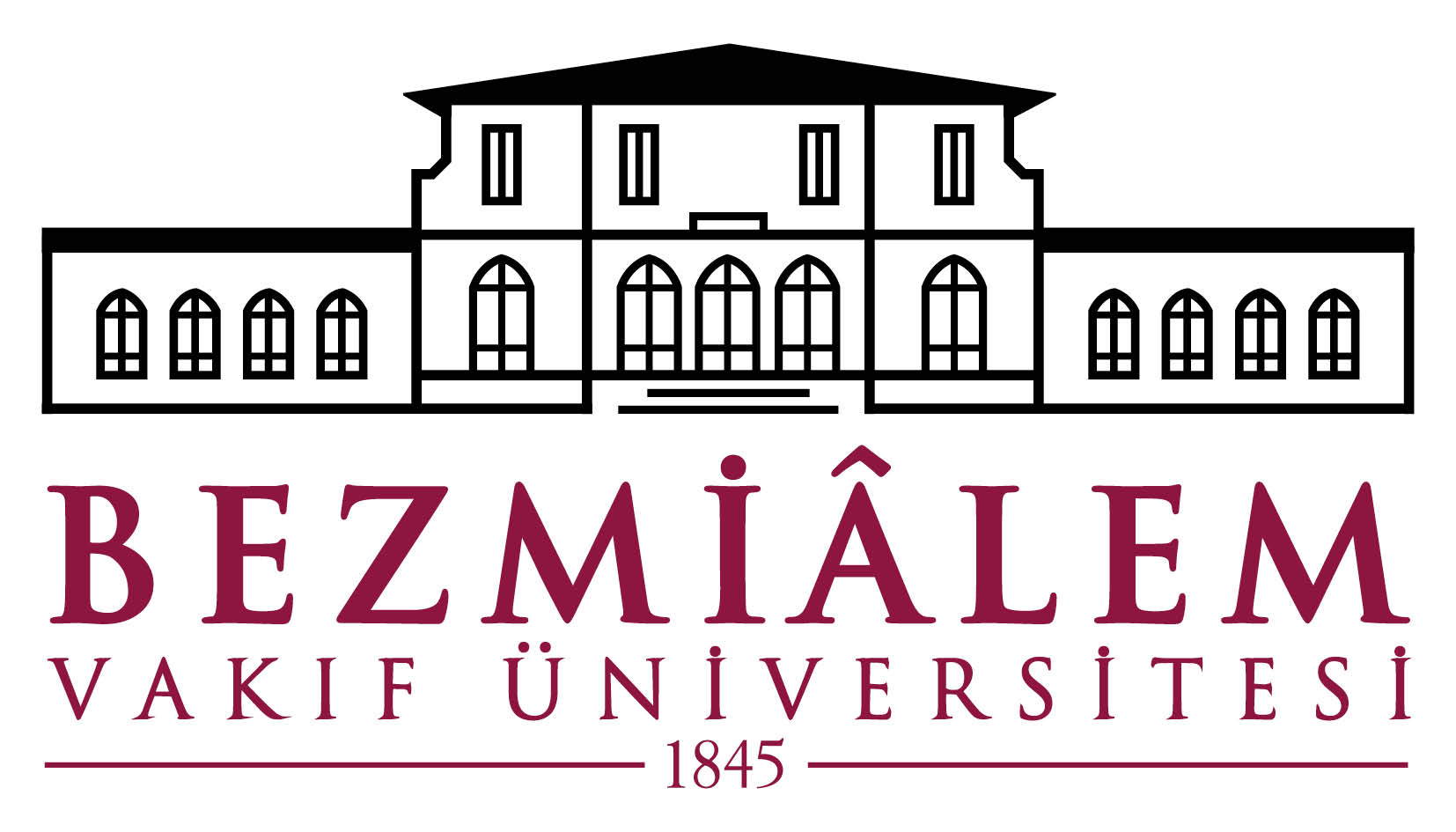 BEZMİALEM VAKIF ÜNİVERSİTESİTIP FAKÜLTESİ2023- 2024EĞİTİM ve ÖĞRETİM YILIDÖNEM VGRUPLARA GÖRE AKADEMİK TAKVİMBLOK IV – Dermatoloji-Enfeksiyon-Klinik Farmakoloji BloğuBLOK IV – DERİ ENFEKSİYON SUMMATİF SINAV SORU DAĞILIMI5.SINIF BLOK IV / DERİ VE ZÜHREVİ HASTALIKLAR STAJI (TIP 508)AMAÇDeri ve Zührevi Hastalıkları hastalarından anamnez alma ve fizik muayene yapma, hastayı hazırlama ve sunma becerilerini; Sık karşılaşılan Deri ve Zührevi Hastalıklarına birinci basamak düzeyinde tanı koyabilme, TT düzeyinde olan hastalıklarda tedavi planlama, takip etme, ya da tanı ve tedavi amaçlı Deri ve Zührevi Hastalıkları kliniği olan hastanelere sevk edebilme becerilerinin kazandırılması amaçlanmaktadır.ÖĞRENİM HEDEFLERİBu stajın sonunda öğrenciler;Elementer lezyonları açıklayabilecek,Döküntülü hastalıkları tanımlayabilecek, Saç dökülmesi, skatrisyel, noskatrisyel alopesileri tanımlayabilecek,Derinin bakteriyel ve mantar enfeksiyonlarını açıklayabilecek,Derinin paraziter hastalıklarını açıklayabilecek,Vitiligo’su olan hastaya tanı koyabilecek,Ağızda yarası olan hastaya gerekli tedaviyi uygulayabilecek,Bası yaralarına tanı konulup, izlenip, tedavi planlayabilecek,Kaşıntılı hastaya tanı koyup tedavi planlayabilecek,Büllöz hastalıklar tanısı düşünülerek sevk edilmesini planlayabilecek, Atopik dermatit, seboreik dermatit, ekzemalı hastaya tanı koyabilecektir.Dersin öğrenme çıktılarının programın öğrenme çıktılarına katkıları5.SINIF BLOK IV / ENFEKSİYON HASTALIKLARI STAJI (TIP 509)AMAÇBu dersin amacı; Ulusal Çekirdek Eğitim Programında belirtilen öğrenim hedeflerini göz önünde bulundurarak öğrencilerin enfeksiyon hastalıklarının genel belirti ve bulgularını tanıması, Ayırıcı tanısını yaparak temel enfeksiyon hastalıklarının tanısını ve temel tedavi yönetimini yapması ve gerekiyorsa enfeksiyon hastalıkları uzmanına yönlendirebilmesi konusunda gerekli bilgileri öğrenmelerini sağlamaktır.ÖĞRENİM HEDEFLERİBu stajın sonunda öğrenciler;Enfeksiyon hastalıkları ile ilişkili anamnez alıp ve fizik muayene yapabilecek, gerektiğinde işlem öncesi hastadan onam alabilecek,Enfeksiyon hastalıkları semptom ve bulgularını açıklayabilecek,Enfeksiyon hastalıklarının ülkemizdeki epidemiyolojisini açıklayabilecek,Enfeksiyon hastalıklarının tanı ve ayırıcı tanısındaki yaklaşımları ve alınacak biyolojik örnekleri açıklayabilecek,Temel enfeksiyon hastalıklarının acil ve/veya tedavisini tanımlayabilecek,Menenjit, sepsis gibi acil enfeksiyon hastalıklarında hastanın uygun yönetimini açıklayabilecek,Erişkinler popülasyonda aktif ve pasif bağışıklamayı açıklayabilecek,Sağlık bakımı ilişkili enfeksiyonların tanı, tedavi ve korunma yollarını açıklayabilecek,El hijyen kurallarını açıklayıp uygulayabilecek,Akılcı antibiyotik kullanım yöntemlerini açıklayıp, hastalar üzerinde göz önünde bulundurabilecektir.Dersin öğrenme çıktılarının programın öğrenme çıktılarına katkıları5.SINIF BLOK IV/ ADLİ TIP STAJI (TIP 510)AMAÇBu dersin amacı; öğrencilerin adli tıp terminolojisi ve otopsi dahil adli tıp temel bilgilerini öğrenmeleri ve -olayın niteliğine göre- kendi başlarına veya danışmak için gerekecek kaynaklara ulaşarak otopsi yapabilme ve adli rapor yazabilme becerileri oluşturmalarını sağlamaktır.ÖĞRENİM HEDEFLERİBu stajın sonunda öğrenciler;Adli Tıp ile ilgili terimleri açıklayabilecek,Klinikte adli tıbbi anlamda dikkate alması gereken noktaları açıklayabilecek, Adli rapor yazarken dikkate alınması gereken parametreleri açıklayabilecek, Mesleki yetersizlik yanında, Türk Ceza Kanunu kapsamında ve meslek etiğinde tıpta uygulama hatası sayılabilecek temel hataları açıklayabilecek,Yara türlerini, özelliklerini, yara tanımlamada kullanılan parametreleri açıklayabilecek,Cinsel saldırı muayenesi yapma algoritmasını açıklayabilecek,Cinsel saldırı muayenelerinde alınması gereken örnekleri açıklayabilecek,Cinsel saldırıların hukuki değerlendirilmesini yapabilecek,Çocuk istismarı ve insan haklarına dair temel kavramları açıklayabilecek, Kimliklendirmede kullanılan kavramlar ve kimliklendirme yöntemlerini genel hatlarıyla açıklayabilecek,Ölüm tanısını ve sınıflandırmalarını açıklayabilecek,Ölü defin izni vermeyi ve ölüm sonrası değişiklikleri açıklayabilecek,Otopsi türlerini ve otopsi ile ilgili yasal düzenlemeleri açıklayabilecek,Otopsi yapmanın temel basamaklarını sayabilecek,Olgu ayrıntısına göre otopside uygulama basamaklarının belirtildiği algoritmaların kullanımını açıklayabilecek,Solunum havasında alkol ölçümüne dair temel kavramları açıklayabilecektir.Dersin öğrenme çıktılarının programın öğrenme çıktılarına katkıları5.SINIF BLOK IV / KLİNİK FARMAKOLOJİ STAJI (TIP 511)AMAÇTıp fakültesi öğrencilerinin, sık görecekleri klinik endikasyonlarda doğru ilaç seçebilme ve reçete yazabilme yetilerini geliştirmek amaçlanmıştır.ÖĞRENİM HEDEFLERİBu stajın sonunda öğrenciler;Esansiyel hipertansiyon için ilaç seçimini yapabilecek,Tip-2 diabet için kullanılacak ilaçları açıklayabilecek,Akut bakteriyel sistit için verilecek ilaçları belirleyebilecek,  Akut bakteriyel tonsillit için ilaç seçimi yapabilecek,Depresyon için kullanılan ilaçların seçimini yapabilecek, Aseptik artrit için kullanılan ilaçları açıklayabilecek,Peptik ülser için kullanılan ilaçları açıklayabilecek,   Anafilakside ilaç kullanım sırasını açıklayabilecektir.Dersin öğrenme çıktılarının programın öğrenme çıktılarına katkılarıRektörProf. Dr. Rümeyza KAZANCIOĞLURektör YardımcısıProf. Dr. Mehmet BİLGİNRektör YardımcısıProf. Dr. Güven ÇETİNDekan Prof. Dr. Ramazan ÖZDEMİRDekan YardımcısıProf. Dr. Teoman AYDINDekan YardımcısıProf. Dr. Özlem SU KÜÇÜKBaş KoordinatörProf. Dr. Yeliz Emine ERSOYBaş Koordinatör YardımcısıProf. Dr. Şeyma YILDIZ1.Sınıf KoordinatörüDr. Öğretim Üyesi E. Rümeysa HEKİMOĞLU1.Sınıf Koordinatör YardımcısıDr. Öğretim Üyesi Vildan Betül YENİGÜN2.Sınıf KoordinatörüDoç. Dr. Savaş Üstünova2.Sınıf Koordinatör YardımcısıÖğretim Görevlisi Aysu KILIÇ3.Sınıf KoordinatörüProf. Dr. Şeyma YILDIZ3.Sınıf Koordinatör YardımcısıÖğretim Görevlisi Dr. Ganime ÇOBAN4.Sınıf KoordinatörüDoç. Dr. Elmas BİBERCİ KESKİN 4.Sınıf Koordinatör YardımcısıDoç. Dr. Muzaffer AKÇAY5.Sınıf KoordinatörüDoç. Dr. Fatmanur OKYALTIRAK5.Sınıf Koordinatör YardımcısıDoç. Dr. Ferda USLU6.Sınıf KoordinatörüDoç. Dr. Ayşegül DOĞAN DEMİR6.Sınıf Koordinatör YardımcısıDr. Öğr. Üyesi Bahadır TAŞLIDERETIP FAKÜLTESİ 2023-2024 EĞİTİM ÖĞRETİM YILI AKADEMİK TAKVİMİTIP FAKÜLTESİ 2023-2024 EĞİTİM ÖĞRETİM YILI AKADEMİK TAKVİMİTIP FAKÜLTESİ 2023-2024 EĞİTİM ÖĞRETİM YILI AKADEMİK TAKVİMİTIP FAKÜLTESİ 2023-2024 EĞİTİM ÖĞRETİM YILI AKADEMİK TAKVİMİDÖNEM - VDÖNEM - VDÖNEM - VDÖNEM - VBAŞLANGIÇBİTİŞSUMMATİF SINAV(KURAMSAL+OSCE)TARİHİGÜZ YARIYILI       21.08.202322.12.2023SUMMATİF SINAV(KURAMSAL+OSCE)TARİHİGRUP 121.8.202320.10.202316.10.202320.10.2023GRUP 423.10.2023  22.12.202318.12.202322 12.2023SÖMESTR TATİLİ                      25.12.2023-05.01.2024                      25.12.2023-05.01.2024                      25.12.2023-05.01.2024BAHAR YARIYILI08.01.202407.04.2024GRUP 308.01 202408.03.202404.03.202408.03.2024GRUP 211.3.202417.05.202413.05.202417.05.2024BÜTÜNLEME                          24.06.2024-28.06.2024                          24.06.2024-28.06.2024                          24.06.2024-28.06.2024Ders saatleriTeorikKLİNİK UYGULAMALAROTDToplamAKTSDeri ve Zührevi hastalıkları317041354Enfeksiyon Hastalıkları ve Klinik Mikrobioloji22704964Klinik Farmakoloji1026362Adli Tıp1422362Toplam78184830312Dersin AdıÖğretim ElemanıSummatif Sınav Soru DağılımıToplamBLOK IV – Deri ve Zührevi Hastalıklar ADProf. Dr. Özlem Su KÜÇÜK Uzm. Dr. Güllü GENCEBAYDoç. Dr. Semih GuderUzm. Dr. Didem Dizman181291150BLOK IV – Enfeksiyon Hastalıkları ve Klinik Mikrobiyoloji ADProf. Dr. Turan ASLANDoç. Dr. Yasemin AKKOYUNLUDoç. Dr. Bülent DURDU Doç. Dr. Gülay OKAY 816131350  BLOK IV- Klinik Farmakoloji ADProf. Dr. Ali Akçahan GEPDİREMENBLOK IV- Adli Tıp ADDoç. Dr. İpek Esen MELEZTOPLAMTOPLAMTOPLAM100PÇ1PÇ2PÇ3PÇ4PÇ5PÇ6PÇ7PÇ8ÖÇ152141443ÖÇ232141443ÖÇ352141443ÖÇ452141443ÖÇ552141443ÖÇ652141443ÖÇ752141443ÖÇ852141443ÖÇ952141443ÖÇ1052141443ÖÇ1152141443PÇ1PÇ2PÇ3PÇ4PÇ5PÇ6PÇ7PÇ8ÖÇ155242151ÖÇ255324352ÖÇ334334434ÖÇ455555554ÖÇ555555555ÖÇ655555455ÖÇ755555455ÖÇ855555455ÖÇ955555555ÖÇ1055555555PÇ1PÇ2PÇ3PÇ4PÇ5PÇ6PÇ7PÇ8ÖÇ121151331ÖÇ222541413ÖÇ322145111ÖÇ422145115ÖÇ521141341ÖÇ622545511ÖÇ722445515ÖÇ825545121ÖÇ922141542ÖÇ1021444414ÖÇ1121441421ÖÇ1221142411ÖÇ1321142551ÖÇ1421441411ÖÇ1521142411ÖÇ1624141542PÇ1PÇ2PÇ3PÇ4PÇ5PÇ6PÇ7PÇ8ÖÇ121342555ÖÇ221342555ÖÇ321342535ÖÇ421342555ÖÇ521342555ÖÇ621342555ÖÇ721342555ÖÇ82134255521 Ağustos Pazartesi22 Ağustos Salı23 Ağustos Çarşamba24 Ağustos Perşembe25 Ağustos Cuma08:3009:00DEKAN İLE SÖYLEŞİ Ramazan ÖZDEMİRFatmanur OKYALTIRIKFerda USLUS: KaşıntıGüllü GencebayS: KaşıntıDerinin paraziter hastalıkları (skabiyez, leishmania vs)TT‐KGüllü GencebayS: Bası yaralarıTT‐ K‐İDidem DizmanKutanöz VaskülitÖnTGEPÖ. Su Küçük09:0009:30Konsultasyon TıbbıProf. Rümeyza KazancıoğluS: Deri ve ekleri değişiklikleri (kuruluk, renk değişikliği) Akne vulgaris/Rozasea TT‐İ / Güllü GencebayS: Sokmalar (böcek)/IsırıklarGüllü GencebayS: Ateş, Deri döküntüleri/lezyonalrı (makulopapüler, büllöz vb)Döküntülü enfeksiyöz hastalıklarTT‐K /Didem DizmanS: Deri döküntüleri/lezyonalrı (makulopapüler, büllöz vb)Henoch‐Schönlein purpurasıT /Ö. Su Küçük10:3011:15Deri Hastalıkları Semptomatolojisi 1GEP- İngDidem DizmanS: Ağızda yarave StomatitGüllü GencebayS: Anorektal ağrı, ateş, Deri döküntüleri/lezyonları (makulopapüler, büllöz vb)Deri ve yumuşak doku enfeksiyonları, abseleri TT-KGüllü GencebayDeri ve tırnak değişiklikleri (kuruluk, renk değişikliği vb)(Sistemik hastaıklarıda deri bulguları)GEPDidem DizmanS: Ödem, sokmalar (böcek vb), ısırıklar, stridorÜrtiker ve anjioödem 1TT‐A-KÖ. Su Küçük11:3012:15Deri Hastalıkları Semptomatolojisi 2GEP- İngDidem DizmanS: Deri döküntüleri/lezyonalrı (makulopapüler, büllöz vb)Reaktif dermatozlarT İngSemih GuderS: Anorektal ağrı, ateş, Deri döküntüleri/lezyonalrı (makulopapüler, büllöz vb)Deri ve yumuşak doku enfeksiyonları, abseleri 2 TT-KGüllü GencebayS: Deri döküntüleri/lezyonalrı (makulopapüler, büllöz vb)Büllöz HastalıklarÖn TDidem DizmanS: ödem, sokmalar (böcek vb), ısırıklar, stridorÜrtiker ve anjioödem 2TT‐A-KÖ. Su Küçük13:3014:15S: Deri ve ekleri değişiklikleri (kuruluk, renk değişikliği), kaşıntıMikozis Fungoides, Psöriasis, liken planus, pityriasis rosea.   TÖzlem Su KüçükS: Saç dökülmesiSemih GuderS: Ağızda yara, Deri döküntüleri/lezyonalrı (makulopapüler, büllöz vb)Behçet Hastalığı Ön TİngÖ. Su KüçükSERBEST ÇALIŞMADermatolojik İlaç Reaksiyonları(İlaç kutanöz yan etkileri)TAKİÖ.Su Küçük14.3015:15S: Deri ve ekleri değişiklikleri (kuruluk, renk değişikliği), kaşıntıMikozis Fungoides, Psöriasis, liken planus, pityriasis roseaT İng Özlem Su KüçükS: Deri ve ekleri değişiklikleri (kuruluk, renk değişikliği),VitiligoT İngSemih GuderS: Deri döküntüleri/lezyonalrı (makulopapüler, büllöz vb), kaşıntıDermatit TT‐K-İÖ. Su KüçükSERBEST ÇALIŞMADermatoloji Soru Çözümü15.3016:30S: Deri ve ekleri değişiklikleri (kuruluk, renk değişikliği)Deri tümörleri (Melanom, lenfoma)ÖnT‐KÖzlem Su KüçükS: Dizüri, vajinal kaşıntı, üretral akıntı, Genital bölgede yaraCinsel Yolla Bulaşan hastalıklar (Genital bölgede yara)TTKİSemih GuderS: Deri döküntüleri/lezyonalrı (makulopapüler, büllöz vb), kaşıntıDermatit TT‐K-İ Ö. Su KüçükSERBEST ÇALIŞMASERBEST ÇALIŞMA16.3017:15S: Deri ve ekleri değişiklikleri (kuruluk, renk değişikliği)Deri tümörleri (Melanom, lenfoma)ÖnT‐KÖzlem Su KüçükS: Saç dökülmesiAlopesilerÖn TSemih GuderSERBEST ÇALIŞMASERBEST ÇALIŞMASERBEST ÇALIŞMA28 Ağustos Pazartesi29 Ağustos Salı30 Ağustos Çarşamba31 Ağustos Perşembe1 Eylül Cuma08:3009:15S: Ateş, splenomegali Ekstrapulmoner TüberkülozÖnTY. AkkoyunluS: Diyare, karın ağrısı Olgularla GastrointestinalSistem ParasitozlarıTT‐KB. Durdu30 AĞUSTOS ZAFER BAYRAMIS: AteşOlgularla Sistemik paraziter enfeksiyonlar1 (Sıtma)ÖnT-KB. DurduS: AteşOlgularla Deri ve yumuşak doku enfeksiyonları, apseleri/ gazlı gangrenTT-KY. Akkoyunlu09:3010:15Tetanoz T‐A‐K T.AslanS: Ateş, kanamaEğilimi Kırım-Kongo kanamalı ateşT-A-KB. Durdu30 AĞUSTOS ZAFER BAYRAMIS:Ateş Olgularla Sistemik paraziter enfeksiyonlar2 (Kist hidatik/) ÖnT-Kİng)B. DurduKuduz ÖnT‐K G.Okay10:3011:15S:Ateş Olgularla ateşli hastaya yaklaşım AT. AslanErişkin bağışıklamave profilaksi KY. Akkoyunlu30 AĞUSTOS ZAFER BAYRAMIS:Ateş, hepatomegaliEnterik ateşA-KB.DurduS:Ateş, eklem ağrısıBruselloz TT-KG.Okay11:3012:15S:Ateş, hipotermiSepsis AT. AslanİngHIV Enfeksiyonu ÖnT‐KB. Durdu30 AĞUSTOS ZAFER BAYRAMIAkılcı antibiyotikkullanımıGEPY. AkkoyunluS:Ateş Olgularla Kemik ve eklem enfeksiyonları(Septik artrit/osteomiyelit/ protez enfeksiyonları) GEP/ÖnT-KG.Okay30 AĞUSTOS ZAFER BAYRAMI13:3014:15S:Sarılık, bulantı, hepatomegali Olgularla Viral hepatitler GEP/ÖnT-KG.OkayS:Diyare, ateş, karın ağrısıOlgularla Besin Zehirlenmesi TT‐A‐KY. Akkoyunlu30 AĞUSTOS ZAFER BAYRAMIS:Ateş, baş ağrısıOlgularla Merkezi sinir sistemi Enfeksiyonları 1 AY. AkkoyunluİngEnfeksiyon Hastalıkları Soru Çözümü14.3015:15S:Ateş, deri lezyonlarıOlgularla ŞarbonÖnT-KG. OkayS:Diyare, ateş, karın ağrısıOlgularla Gastroenteritler TT‐A‐KG. Okay30 AĞUSTOS ZAFER BAYRAMIS:Ateş, baş ağrısı Olgularla Merkezi sinir sistemi Enfeksiyonları 2 AY. AkkoyunluİngSERBEST ÇALIŞMA15.3016:30SERBEST ÇALIŞMASERBEST ÇALIŞMA30 AĞUSTOS ZAFER BAYRAMISERBEST ÇALIŞMASERBEST ÇALIŞMA16.3017:15SERBEST ÇALIŞMASERBEST ÇALIŞMA30 AĞUSTOS ZAFER BAYRAMISERBEST ÇALIŞMASERBEST ÇALIŞMA4 Eylül Pazartesi5 Eylül Salı6 Eylül Çarşamba7 Eylül Perşembe8 Eylül Cuma08:3009:15(KLİNİK UYGULAMALAR)Grup A DermatolojiGrup B Enfeksiyon(KLİNİK UYGULAMALAR)Grup A DermatolojiGrup B EnfeksiyonOTDEnfeksiyonFarmakolojiDermatoloji(KLİNİK UYGULAMALAR)Grup A DermatolojiGrup B Enfeksiyon(KLİNİK UYGULAMALAR)Grup A DermatolojiGrup B Enfeksiyon09:3010:15(KLİNİK UYGULAMALAR)Grup A DermatolojiGrup B Enfeksiyon(KLİNİK UYGULAMALAR)Grup A DermatolojiGrup B EnfeksiyonOTDEnfeksiyonFarmakolojiDermatoloji(KLİNİK UYGULAMALAR)Grup A DermatolojiGrup B Enfeksiyon(KLİNİK UYGULAMALAR)Grup A DermatolojiGrup B Enfeksiyon10:3011:15(KLİNİK UYGULAMALAR)Grup A DermatolojiGrup B Enfeksiyon(KLİNİK UYGULAMALAR)Grup A DermatolojiGrup B EnfeksiyonOTDEnfeksiyonFarmakolojiDermatoloji(KLİNİK UYGULAMALAR)Grup A DermatolojiGrup B Enfeksiyon(KLİNİK UYGULAMALAR)Grup A DermatolojiGrup B Enfeksiyon11:3012:15(KLİNİK UYGULAMALAR)Grup A DermatolojiGrup B Enfeksiyon(KLİNİK UYGULAMALAR)Grup A DermatolojiGrup B EnfeksiyonOTDEnfeksiyonFarmakolojiDermatoloji(KLİNİK UYGULAMALAR)Grup A DermatolojiGrup B Enfeksiyon(KLİNİK UYGULAMALAR)Grup B EnfeksiyonEnfeksiyon hastalıklarında anamnez ve dosya hazırlamaM.MERİÇ KOÇ13:3014:15(KLİNİK UYGULAMALAR)Grup B EnfeksiyonEl Hijyeni, Sağlık Hizmeti İlişkili Enfeksiyonları Önleyici Önlemleri AlabilmeY.AKKOYUNLU(KLİNİK UYGULAMALAR)Grup B Enfeksiyonİzolasyon ÖnlemleriB.DURDU(KLİNİK UYGULAMALAR)Grup B EnfeksiyonBiyolojik Örnek AlabilmeT.ASLAN(KLİNİK UYGULAMALAR)Grup B EnfeksiyonAteşli Hastaya YaklaşımY.AKKOYUNLU(KLİNİK UYGULAMALAR)Grup A DermatolojiGrup B Enfeksiyon14.3015:15(KLİNİK UYGULAMALAR)Grup B EnfeksiyonEl Hijyeni, Sağlık Hizmeti İlişkili Enfeksiyonları Önleyici Önlemleri AlabilmeY.AKKOYUNLU(KLİNİK UYGULAMALAR)Grup B Enfeksiyonİzolasyon ÖnlemleriB.DURDU(KLİNİK UYGULAMALAR)Grup B EnfeksiyonBiyolojik Örnek AlabilmeT.ASLAN(KLİNİK UYGULAMALAR)Grup B EnfeksiyonAteşli Hastaya YaklaşımY.AKKOYUNLU(KLİNİK UYGULAMALAR)Grup A DermatolojiGrup B Enfeksiyon15.3016:30(KLİNİK UYGULAMALAR)Grup A DermatolojiGrup B Enfeksiyon(KLİNİK UYGULAMALAR)Grup A DermatolojiGrup B Enfeksiyon(KLİNİK UYGULAMALAR)Grup A DermatolojiGrup B Enfeksiyon(KLİNİK UYGULAMALAR)Grup A DermatolojiGrup B Enfeksiyon(KLİNİK UYGULAMALAR)Grup A DermatolojiGrup B Enfeksiyon16.3017:15(KLİNİK UYGULAMALAR)Grup A DermatolojiGrup B Enfeksiyon(KLİNİK UYGULAMALAR)Grup A DermatolojiGrup B Enfeksiyon(KLİNİK UYGULAMALAR)Grup A DermatolojiGrup B Enfeksiyon(KLİNİK UYGULAMALAR)Grup A DermatolojiGrup B Enfeksiyon(KLİNİK UYGULAMALAR)Grup A DermatolojiGrup B Enfeksiyon11 Eylül Pazartesi12 Eylül Salı13 Eylül Çarşamba14 Eylül Perşembe15 Eylül Cuma08:3009:15(KLİNİK UYGULAMALAR)Grup A DermatolojiGrup B Enfeksiyon(KLİNİK UYGULAMALAR)Grup A DermatolojiGrup B Enfeksiyon(KLİNİK UYGULAMALAR)Grup A DermatolojiGrup B EnfeksiyonBECERİ SINAVISÖZLÜ SINAV09:3010:15(KLİNİK UYGULAMALAR)Grup A DermatolojiGrup B Enfeksiyon(KLİNİK UYGULAMALAR)Grup A DermatolojiGrup B Enfeksiyon(KLİNİK UYGULAMALAR)Grup A DermatolojiGrup B EnfeksiyonBECERİ SINAVISÖZLÜ SINAV10:3011:15(KLİNİK UYGULAMALAR)Grup A DermatolojiGrup B Enfeksiyon(KLİNİK UYGULAMALAR)Grup A DermatolojiGrup B Enfeksiyon(KLİNİK UYGULAMALAR)Grup A DermatolojiGrup B EnfeksiyonBECERİ SINAVISÖZLÜ SINAV11:3012:15(KLİNİK UYGULAMALAR)Grup A DermatolojiGrup B Enfeksiyon(KLİNİK UYGULAMALAR)Grup A DermatolojiGrup B Enfeksiyon(KLİNİK UYGULAMALAR)Grup A DermatolojiGrup B EnfeksiyonBECERİ SINAVISÖZLÜ SINAV13:3014:15(KLİNİK UYGULAMALAR)Grup B EnfeksiyonDezenfeksiyon AntitepsiB.DURDU(KLİNİK UYGULAMALAR)Grup B EnfeksiyonLenfadenopatili Hastaya Yaklaşım G.OKAY(KLİNİK UYGULAMALAR)Grup A DermatolojiGrup B Enfeksiyon(KLİNİK UYGULAMALAR)Grup A DermatolojiGrup B Enfeksiyon(KLİNİK UYGULAMALAR)Grup A DermatolojiGrup B Enfeksiyon14.3015:15(KLİNİK UYGULAMALAR)Grup B EnfeksiyonDezenfeksiyon Antitepsi, Sterilizasyon (DAS)B.DURDU(KLİNİK UYGULAMALAR)Grup B EnfeksiyonLenfadenopatili Hastaya Yaklaşım G.OKAY(KLİNİK UYGULAMALAR)Grup A DermatolojiGrup B Enfeksiyon(KLİNİK UYGULAMALAR)Grup A DermatolojiGrup B Enfeksiyon(KLİNİK UYGULAMALAR)Grup A DermatolojiGrup B Enfeksiyon15.3016:30(KLİNİK UYGULAMALAR)Grup A DermatolojiGrup B Enfeksiyon(KLİNİK UYGULAMALAR)Grup A DermatolojiGrup B Enfeksiyon(KLİNİK UYGULAMALAR)Grup A DermatolojiGrup B Enfeksiyon(KLİNİK UYGULAMALAR)Grup A DermatolojiGrup B Enfeksiyon(KLİNİK UYGULAMALAR)Grup A DermatolojiGrup B Enfeksiyon16.3017:15(KLİNİK UYGULAMALAR)Grup A DermatolojiGrup B Enfeksiyon(KLİNİK UYGULAMALAR)Grup A DermatolojiGrup B Enfeksiyon(KLİNİK UYGULAMALAR)Grup A DermatolojiGrup B Enfeksiyon(KLİNİK UYGULAMALAR)Grup A DermatolojiGrup B Enfeksiyon(KLİNİK UYGULAMALAR)Grup A DermatolojiGrup B Enfeksiyon18 Eylül Pazartesi19 Eylül Salı20 Eylül Çarşamba21 Eylül Perşembe22 Eylül Cuma08:3009:15(KLİNİK UYGULAMALAR)Grup A EnfeksiyonGrup B Dermatoloji(KLİNİK UYGULAMALAR)Grup A EnfeksiyonGrup B DermatolojiOTDEnfeksiyon –FarmakolojiDermatoloji(KLİNİK UYGULAMALAR)Grup A EnfeksiyonGrup B Dermatoloji(KLİNİK UYGULAMALAR)Grup A EnfeksiyonGrup B Dermatoloji09:3010:15(KLİNİK UYGULAMALAR)Grup A EnfeksiyonGrup B Dermatoloji(KLİNİK UYGULAMALAR)Grup A EnfeksiyonGrup B DermatolojiOTDEnfeksiyon –FarmakolojiDermatoloji(KLİNİK UYGULAMALAR)Grup A EnfeksiyonGrup B Dermatoloji(KLİNİK UYGULAMALAR)Grup A EnfeksiyonGrup B Dermatoloji10:3011:15(KLİNİK UYGULAMALAR)Grup A EnfeksiyonGrup B Dermatoloji(KLİNİK UYGULAMALAR)Grup A EnfeksiyonGrup B DermatolojiOTDEnfeksiyon –FarmakolojiDermatoloji(KLİNİK UYGULAMALAR)Grup A EnfeksiyonGrup B Dermatoloji(KLİNİK UYGULAMALAR)Grup A EnfeksiyonGrup B Dermatoloji11:3012:15(KLİNİK UYGULAMALAR)Grup A EnfeksiyonGrup B Dermatoloji(KLİNİK UYGULAMALAR)Grup A EnfeksiyonGrup B DermatolojiOTDEnfeksiyon –FarmakolojiDermatoloji(KLİNİK UYGULAMALAR)Grup A EnfeksiyonGrup B Dermatoloji(KLİNİK UYGULAMALAR)Grup A EnfeksiyonEnfeksiyon hastalıklarında anamnez ve dosya hazırlamaM.MERİÇ KOÇGrup B Dermatoloji13:3014:15(KLİNİK UYGULAMALAR)Grup A EnfeksiyonEl Hijyeni, Sağlık Hizmeti İlişkili Enfeksiyonları Önleyici Önlemleri AlabilmeY.AKKOYUNLUGrup B Dermatoloji(KLİNİK UYGULAMALAR)Grup A Enfeksiyonİzolasyon ÖnlemleriB.DURDUGrup B Dermatoloji(KLİNİK UYGULAMALAR)Grup A EnfeksiyonBiyolojik Örnek AlabilmeT.ASLANGrup B Dermatoloji(KLİNİK UYGULAMALAR)Grup A EnfeksiyonAteşli Hastaya YaklaşımY.AKKOYUNLUGrup B Dermatoloji(KLİNİK UYGULAMALAR)Grup A EnfeksiyonGrup B Dermatoloji14.3015:15(KLİNİK UYGULAMALAR)Grup A EnfeksiyonEl Hijyeni, Sağlık Hizmeti İlişkili Enfeksiyonları Önleyici Önlemleri AlabilmeY.AKKOYUNLUGrup B Dermatoloji(KLİNİK UYGULAMALAR)Grup A Enfeksiyonİzolasyon ÖnlemleriB.DURDUGrup B Dermatoloji(KLİNİK UYGULAMALAR)Grup A EnfeksiyonBiyolojik Örnek AlabilmeT.ASLANGrup B Dermatoloji(KLİNİK UYGULAMALAR)Grup A EnfeksiyonAteşli Hastaya YaklaşımY.AKKOYUNLUGrup B Dermatoloji(KLİNİK UYGULAMALAR)Grup A EnfeksiyonGrup B Dermatoloji15.3016:30(KLİNİK UYGULAMALAR)Grup A EnfeksiyonGrup B Dermatoloji(KLİNİK UYGULAMALAR)Grup A EnfeksiyonGrup B Dermatoloji(KLİNİK UYGULAMALAR)Grup A EnfeksiyonGrup B Dermatoloji(KLİNİK UYGULAMALAR)Grup A EnfeksiyonGrup B Dermatoloji(KLİNİK UYGULAMALAR)Grup A EnfeksiyonGrup B Dermatoloji16.3017:15(KLİNİK UYGULAMALAR)Grup A EnfeksiyonGrup B Dermatoloji(KLİNİK UYGULAMALAR)Grup A EnfeksiyonGrup B Dermatoloji(KLİNİK UYGULAMALAR)Grup A EnfeksiyonGrup B Dermatoloji(KLİNİK UYGULAMALAR)Grup A EnfeksiyonGrup B Dermatoloji(KLİNİK UYGULAMALAR)Grup A EnfeksiyonGrup B Dermatoloji25 Eylül Pazartesi26 Eylül Salı27 Eylül Çarşamba28 Eylül Perşembe29 Eylül Cuma08:3009:15(KLİNİK UYGULAMALAR)Grup A EnfeksiyonGrup B Dermatoloji(KLİNİK UYGULAMALAR)Grup A EnfeksiyonGrup B DermatolojiOTDEnfeksiyonFarmakolojiDermatolojiBECERİ SINAVISÖZLÜ SINAV09:3010:15(KLİNİK UYGULAMALAR)Grup A EnfeksiyonGrup B Dermatoloji(KLİNİK UYGULAMALAR)Grup A EnfeksiyonGrup B DermatolojiOTDEnfeksiyonFarmakolojiDermatolojiBECERİ SINAVISÖZLÜ SINAV10:3011:15(KLİNİK UYGULAMALAR)Grup A EnfeksiyonGrup B Dermatoloji(KLİNİK UYGULAMALAR)Grup A EnfeksiyonGrup B DermatolojiOTDEnfeksiyonFarmakolojiDermatolojiBECERİ SINAVISÖZLÜ SINAV11:3012:15(KLİNİK UYGULAMALAR)Grup A EnfeksiyonGrup B Dermatoloji(KLİNİK UYGULAMALAR)Grup A EnfeksiyonGrup B DermatolojiOTDEnfeksiyonFarmakolojiDermatolojiBECERİ SINAVISÖZLÜ SINAV13:3014:15(KLİNİK UYGULAMALAR)Grup A EnfeksiyonDezenfeksiyon AntitepsiB.DURDUGrup B Dermatoloji(KLİNİK UYGULAMALAR)Grup A EnfeksiyonLenfadenopatili Hastaya Yaklaşım G.OKAYGrup B Dermatoloji(KLİNİK UYGULAMALAR)Grup A EnfeksiyonGrup B Dermatoloji(KLİNİK UYGULAMALAR)Grup A EnfeksiyonGrup B Dermatoloji(KLİNİK UYGULAMALAR)Grup A EnfeksiyonGrup B Dermatoloji14.3015:15(KLİNİK UYGULAMALAR)Grup A EnfeksiyonEl Hijyeni, Sağlık Hizmeti İlişkili Enfeksiyonları Önleyici Önlemleri AlabilmeY.AKKOYUNLUGrup B Dermatoloji(KLİNİK UYGULAMALAR)Grup A EnfeksiyonLenfadenopatili Hastaya Yaklaşım G.OKAYGrup B Dermatoloji(KLİNİK UYGULAMALAR)Grup A EnfeksiyonGrup B Dermatoloji(KLİNİK UYGULAMALAR)Grup A EnfeksiyonGrup B Dermatoloji(KLİNİK UYGULAMALAR)Grup A EnfeksiyonGrup B Dermatoloji15.3016:30(KLİNİK UYGULAMALAR)Grup A EnfeksiyonGrup B Dermatoloji(KLİNİK UYGULAMALAR)Grup A EnfeksiyonGrup B Dermatoloji(KLİNİK UYGULAMALAR)Grup A EnfeksiyonGrup B Dermatoloji(KLİNİK UYGULAMALAR)Grup A EnfeksiyonGrup B Dermatoloji(KLİNİK UYGULAMALAR)Grup A EnfeksiyonGrup B Dermatoloji16.3017:15(KLİNİK UYGULAMALAR)Grup A EnfeksiyonGrup B Dermatoloji(KLİNİK UYGULAMALAR)Grup A EnfeksiyonGrup B Dermatoloji(KLİNİK UYGULAMALAR)Grup A EnfeksiyonGrup B Dermatoloji(KLİNİK UYGULAMALAR)Grup A EnfeksiyonGrup B Dermatoloji(KLİNİK UYGULAMALAR)Grup A EnfeksiyonGrup B Dermatoloji2 Ekim Pazartesi3 Ekim Salı4 Ekim Çarşamba5 Ekim Perşembe6 Ekim Cuma08:3009:15Grup A Adli Tıp-Adli Tıbba GirişGrup B Klinik Farmakoloji- Diagnostik sınavıGrup A Adli Tıp-Çocuk İstismarı ve İnsan HaklarıGrup B Klinik Farmakoloji-Akut Bakteriyel Sistit(KLİNİK UYGULAMALAR)Grup A Adli TıpKlinik PratikGrup B Klinik Farmakoloji(KLİNİK UYGULAMALAR)Grup A Adli TıpKlinik PratikGrup B Klinik FarmakolojiGrup A Adli TıpGrup B Klinik Farmakoloji-OSCE09:3010:15Grup A Adli Tıp-Adli Olguların YönetilebilmesiGrup B Klinik Farmakoloji- Diagnostik sınavıGrup A Adli Tıp-Delil Tanıyabilme / Koruma / NakilGrup B Klinik Farmakoloji-Akut Bakteriyel Tonsilit(KLİNİK UYGULAMALAR)Grup A Adli TıpKlinik PratikGrup B Klinik Farmakoloji(KLİNİK UYGULAMALAR)Grup A Adli TıpKlinik PratikGrup B Klinik FarmakolojiGrup A Adli TıpGrup B Klinik Farmakoloji-OSCE10:3011:15Grup A Adli Tıp-Adli RaporlarGrup B Klinik  Farmakoloji- Diagnostik sınavıGrup A Adli Tıp-Kimlik TespitiGrup B Klinik Farmakoloji-Aseptik Artrit(KLİNİK UYGULAMALAR)Grup A Adli TıpKlinik PratikGrup B Klinik Farmakoloji(KLİNİK UYGULAMALAR)Grup A Adli TıpKlinik PratikGrup B Klinik FarmakolojiGrup A Adli TıpGrup B Klinik Farmakoloji-OSCE11:3012:15Grup A Adli Tıp-Hekimin Yasal SorumluluklarıGrup B Klinik Farmakoloji-OSCEGrup A Adli Tıp-Ölümün Patofizyolojisi ve Beyin ÖlümüGrup B Klinik Farmakoloji-Peptik Ülser(KLİNİK UYGULAMALAR)Grup A Adli TıpKlinik PratikGrup B Klinik Farmakoloji(KLİNİK UYGULAMALAR)Grup A Adli TıpKlinik PratikGrup B Klinik FarmakolojiGrup A Adli TıpGrup B Klinik Farmakoloji-OSCE13:3014:15Grup A Adli Tıp-Yaralar IGrup B Klinik Farmakoloji-Esansiyel HipertansiyonGrup A Adli Tıp-Ölüm Belgesi DüzenleyebilmeGrup B Klinik Farmakoloji-Anafilaksi(KLİNİK UYGULAMALAR)Grup A Adli TıpKlinik PratikGrup B Klinik Farmakoloji(KLİNİK UYGULAMALAR)Grup A Adli TıpKlinik PratikGrup B Klinik Farmakoloji(KLİNİK UYGULAMALAR)Grup A Adli TıpKlinik PratikGrup B Klinik Farmakoloji14.3015:15Grup A Adli Tıp-Yaralar IIGrup B Klinik Farmakoloji-Tip-2 DiyabetGrup A Adli Tıp-Adli OtopsiGrup B Klinik Farmakoloji-Manuel Reçete Yazım İlkeleri(KLİNİK UYGULAMALAR)Grup A Adli TıpKlinik PratikGrup B Klinik Farmakoloji(KLİNİK UYGULAMALAR)Grup A Adli TıpKlinik PratikGrup B Klinik Farmakoloji(KLİNİK UYGULAMALAR)Grup A Adli TıpKlinik PratikGrup B Klinik Farmakoloji15.3016:30Grup A Adli Tıp-Cinsel SaldırılarGrup B Klinik Farmakoloji-DepresyonGrup A Adli Tıp-Adli Psikiyatri (Ceza Ehliyetini-Hukuki Ehliyeti Belirleyebilme, İptila, Evlilik, vb.)Grup B Klinik Farmakoloji(KLİNİK UYGULAMALAR)Grup A Adli TıpKlinik PratikGrup B Klinik Farmakoloji(KLİNİK UYGULAMALAR)Grup A Adli TıpKlinik PratikGrup B Klinik Farmakoloji(KLİNİK UYGULAMALAR)Grup A Adli TıpKlinik PratikGrup B Klinik Farmakoloji16.3017:15(KLİNİK UYGULAMALAR)Grup A Adli TıpKlinik PratikGrup B Klinik Farmakoloji(KLİNİK UYGULAMALAR)Grup A Adli TıpKlinik PratikGrup B Klinik Farmakoloji(KLİNİK UYGULAMALAR)Grup A Adli TıpKlinik PratikGrup B Klinik Farmakoloji(KLİNİK UYGULAMALAR)Grup A Adli TıpKlinik PratikGrup B Klinik Farmakoloji(KLİNİK UYGULAMALAR)Grup A Adli TıpKlinik PratikGrup B Klinik Farmakoloji9 Ekim Pazartesi10 Ekim Salı11 Ekim Çarşamba12 Ekim Perşembe13 Ekim Cuma08:3009:15Grup A  Klinik Farmakoloji- Diagnostik sınavı Grup B Adli Tıp-Adli Tıbba Giriş(KLİNİK UYGULAMALAR)Grup A Klinik FarmakolojiGrup B Adli TıpKlinik Pratik(KLİNİK UYGULAMALAR)Grup A Klinik FarmakolojiGrup B Adli TıpKlinik PratikGrup BAdli TıpGrup A Klinik Farmakoloji-OSCEBİLİMSELLİK KOMİTESİ09:3010:15Grup A  Klinik Farmakoloji- Diagnostik sınavı Grup B Adli Tıp-Adli Olguların Yönetilebilmesi(KLİNİK UYGULAMALAR)Grup A Klinik FarmakolojiGrup B Adli TıpKlinik Pratik(KLİNİK UYGULAMALAR)Grup A Klinik FarmakolojiGrup B Adli TıpKlinik PratikGrup BAdli TıpGrup A Klinik Farmakoloji-OSCEBİLİMSELLİK KOMİTESİ10:3011:15Grup A  Klinik Farmakoloji- Diagnostik sınavıGrup B Adli Tıp-Adli Raporlar(KLİNİK UYGULAMALAR)Grup A Klinik FarmakolojiGrup B Adli TıpKlinik Pratik(KLİNİK UYGULAMALAR)Grup A Klinik FarmakolojiGrup B Adli TıpKlinik PratikGrup BAdli TıpGrup A Klinik Farmakoloji-OSCEBİLİMSELLİK KOMİTESİ11:3012:15Grup A Klinik Farmakoloji-OSCE Grup B Adli Tıp- Hekimin Yasal Sorumlulukları(KLİNİK UYGULAMALAR)Grup A Klinik FarmakolojiGrup B Adli TıpKlinik Pratik(KLİNİK UYGULAMALAR)Grup A Klinik FarmakolojiGrup B Adli TıpKlinik PratikGrup BAdli TıpGrup A Klinik Farmakoloji-OSCEBİLİMSELLİK KOMİTESİ13:3014:15Grup A Klinik Farmakoloji-Esansiyel Hipertansiyon Grup B Adli Tıp-Yaralar IGrup A Klinik Farmakoloji-Anafilaksi Grup B Adli Tıp-Ölüm Belgesi DüzenleyebilmeGrup A Klinik Farmakoloji-Akut Bakteriyel Sistit Grup B Adli Tıp-Çocuk İstismarı ve İnsan Hakları(KLİNİK UYGULAMALAR)Grup A Klinik FarmakolojiGrup B Adli TıpKlinik PratikBİLİMSELLİK KOMİTESİ14.3015:15Grup A Klinik Farmakoloji-Tip-2 Diyabet Grup B Adli Tıp-Yaralar IIGrup A Klinik Farmakoloji-Manuel Reçete Yazım İlkeleri Grup B Adli Tıp-Adli OtopsiGrup A Klinik Farmakoloji-Akut Bakteriyel Tonsilit Grup B Adli Tıp-Delil Tanıyabilme / Koruma / Nakil(KLİNİK UYGULAMALAR)Grup A Klinik FarmakolojiGrup B Adli TıpKlinik PratikBİLİMSELLİK KOMİTESİ15.3016:30Grup A Klinik Farmakoloji-Depresyon Grup B Adli Tıp-Cinsel SaldırılarGrup A Klinik Farmakoloji Grup B Adli Tıp-Adli Psikiyatri (Ceza Ehliyetini-Hukuki Ehliyeti Belirleyebilme, İptila, Evlilik, vb.)Grup A Klinik Farmakoloji-Aseptik Artrit Grup B Adli Tıp-Kimlik Tespiti(KLİNİK UYGULAMALAR)Grup A Klinik FarmakolojiGrup B Adli TıpKlinik PratikBİLİMSELLİK KOMİTESİ16.3017:15(KLİNİK UYGULAMALAR)Grup A Klinik FarmakolojiGrup B Adli TıpKlinik Pratik(KLİNİK UYGULAMALAR)Grup A Klinik FarmakolojiGrup B Adli TıpKlinik PratikGrup A Klinik Farmakoloji-Peptik Ülser Grup B Adli Tıp-Ölümün Patofizyolojisi ve Beyin Ölümü(KLİNİK UYGULAMALAR)Grup A Klinik FarmakolojiGrup B Adli TıpKlinik PratikBİLİMSELLİK KOMİTESİ16 Ekim Pazartesi17 Ekim Salı18 Ekim Çarşamba19 Ekim Perşembe20 Ekim Cuma08:3009:15SINAV HAFTASI 09:3010:1510:3011:1511:3012:1513:3014:1514.3015:1515.3016:3016.3017:1523 Ekim Pazartesi24 Ekim Salı25 Ekim Çarşamba26 Ekim Perşembe27 Ekim Cuma08:3009:15Deri Hastalıkları Semptomatolojisi 1GEP İngDidem DizmanS: KaşıntıGüllü GencebayS: KaşıntıDerinin paraziter hastalıkları (skabiyez, leishmania vs )TT‐KGüllü GencebayS: Deri ödöküntüleri /lezyonlarıDidem DizmanKutanöz VaskülitGEPÖnTÖ. Su Küçük09:3010:15Deri Hastalıkları Semptomatolojisi 2GEP İngDidem DizmanS: Deri ve ekleri değişiklikleri (kuruluk, renk değişikliği) Akne vulgaris/Rozasea TT‐İ / Güllü GencebayS: Sokmalar (böcek)/IsırıklarGüllü GencebayS: Bası yaralarıTT‐ K‐İDidem DizmanS: Deri döküntüleri/lezyonalrı (makulopapüler, büllöz vb)Henoch‐Schönlein purpurasıTÖ. Su Küçük10:3011:15S: Deri ve ekleri değişiklikleri (kuruluk, renk değişikliği), kaşıntıMikozis Fungoides, Psöriasis, liken planus, pityriasis roseaTÖzlem Su KüçükS: Ağızda yarave StomatitGüllü GencebayS: Anorektal ağrı, ateş,  Deri döküntüleri/lezyonları (makulopapüler, büllöz vb)Deri ve yumuşak doku enfeksiyonları, abseleri TT-KGüllü GencebayS: Ateş, Deri döküntüleri/lezyonalrı (makulopapüler, büllöz vb)Döküntülü enfeksiyöz hastalıklarTT‐K /Didem DizmanS: Ödem, sokmalar (böcek vb), ısırıklar, stridorÜrtiker ve anjioödem 1TT‐A-KÖ. Su Küçük11:3012:15S: Deri ve ekleri değişiklikleri (kuruluk, renk değişikliği), kaşıntıMikozis Fungoides, Psöriasis, liken planus, pityriasis roseaT   İngÖzlem Su KüçükS: Deri döküntüleri/lezyonalrı (makulopapüler, büllöz vb)Reaktif dermatozlarT İngSemih GuderS: Anorektal ağrı, ateş,  Deri döküntüleri/lezyonalrı (makulopapüler, büllöz vb)Deri ve yumuşak doku enfeksiyonları, abseleri 2 TT-KGüllü GencebayDeri ve tırnak değişiklikleri (kuruluk, renk değişikliği vb)(Sistemik hastaıklarıda deri bulguları)GEPDidem DizmanS: Ödem, sokmalar (böcek vb), ısırıklar, stridorÜrtiker ve anjioödem 2TT‐A-KÖ. Su Küçük13:3014:15S: Deri ve ekleri değişiklikleri (kuruluk, renk değişikliği)Deri tümörleri (Melanom, lenfoma)ÖnT‐KÖzlem Su KüçükS: Saç dökülmesiSemih GuderS: Ağızda yara, Deri döküntüleri/lezyonalrı (makulopapüler, büllöz vb)Behçet Hastalığı Ön TİngÖ. Su KüçükS: Deri döküntüleri/lezyonalrı (makulopapüler, büllöz vb)Büllöz HastalıklarÖn TDidem DizmanDermatolojik İlaç Reaksiyonları(İlaç kutanöz yan etkileri)GEPTAKİÖ.Su Küçük14.3015:15S: Deri ve ekleri değişiklikleri (kuruluk, renk değişikliği)Deri tümörleri (Melanom, lenfoma)ÖnT‐KÖzlem Su KüçükS: Saç dökülmesiAlopesilerÖn TSemih GuderS:  Deri döküntüleri/lezyonalrı (makulopapüler, büllöz vb), kaşıntıDermatit TT‐K-İÖ. Su KüçükSERBEST ÇALIŞMAS: Deri ve ekleri değişiklikleri (kuruluk, renk değişikliği),VitiligoT  İngSemih Guder15.3016:30SERBEST ÇALIŞMAS: Deri ve ekleri değişiklikleri (kuruluk, renk değişikliği),VitiligoT İngSemih GuderS:  Deri döküntüleri/lezyonalrı (makulopapüler, büllöz vb), kaşıntıDermatit TT‐K-İ Ö. Su KüçükSERBEST ÇALIŞMASERBEST ÇALIŞMA16.3017:15SERBEST ÇALIŞMAS: Dizüri, vajinal kaşıntı, üretral akıntı, Genital bölgede yaraCinsel Yolla Bulaşan hastalıklar (Genital bölgede yara)TTKİSemih GuderSERBEST ÇALIŞMASERBEST ÇALIŞMASERBEST ÇALIŞMA30 Ekim Pazartesi30 Ekim Pazartesi31 Ekim Salı31 Ekim Salı1 Kasım Çarşamba1 Kasım Çarşamba2 Kasım Perşembe2 Kasım Perşembe2 Kasım Perşembe3 Kasım Cuma08:3009:15S:Ateş, splenomegali Ekstrapulmoner TüberkülozÖnTY. AkkoyunluS:Ateş, splenomegali Ekstrapulmoner TüberkülozÖnTY. AkkoyunluS:Diyare, karın ağrısı Olgularla GastrointestinalSistem ParasitozlarıTT‐KB. DurduS:Diyare, karın ağrısı Olgularla GastrointestinalSistem ParasitozlarıTT‐KB. DurduS:AteşOlgularla Sistemik paraziter enfeksiyonlar1 (Sıtma)ÖnT-KB. DurduS:AteşOlgularla Sistemik paraziter enfeksiyonlar1 (Sıtma)ÖnT-KB. DurduS:AteşOlgularla Deri ve yumuşak doku enfeksiyonları, apseleri/ gazlı gangrenTT-KY. AkkoyunluS:AteşOlgularla Deri ve yumuşak doku enfeksiyonları, apseleri/ gazlı gangrenTT-KY. AkkoyunluS:AteşOlgularla Deri ve yumuşak doku enfeksiyonları, apseleri/ gazlı gangrenTT-KY. AkkoyunluSERBEST ÇALIŞMA09:3010:15Tetanoz T‐A‐K T.AslanTetanoz T‐A‐K T.AslanS:Ateş, kanamaeğilimi Kırım-Kongo kanamalı ateşT-A-KB. DurduS:Ateş, kanamaeğilimi Kırım-Kongo kanamalı ateşT-A-KB. DurduS:Ateş Olgularla Sistemik paraziter enfeksiyonlar2 (Kist hidatik/) ÖnT-Kİng)B. DurduS:Ateş Olgularla Sistemik paraziter enfeksiyonlar2 (Kist hidatik/) ÖnT-Kİng)B. DurduKuduz ÖnT‐K G.OkayKuduz ÖnT‐K G.OkayKuduz ÖnT‐K G.OkaySERBEST ÇALIŞMA10:3011:15S:Ateş Olgularla ateşli hastaya yaklaşım AT. AslanS:Ateş Olgularla ateşli hastaya yaklaşım AT. AslanErişkin bağışıklamave profilaksi KY. AkkoyunluErişkin bağışıklamave profilaksi KY. AkkoyunluS:Ateş, hepatomegaliEnterik ateşA-KB.DurduS:Ateş, hepatomegaliEnterik ateşA-KB.DurduS:Ateş, eklem ağrısıBruselloz TT-KG.OkayS:Ateş, eklem ağrısıBruselloz TT-KG.OkayS:Ateş, eklem ağrısıBruselloz TT-KG.OkaySERBEST ÇALIŞMA11:3012:15S:Ateş, hipotermiSepsis AT. AslanİngS:Ateş, hipotermiSepsis AT. AslanİngHIV Enfeksiyonu ÖnT‐KB. DurduHIV Enfeksiyonu ÖnT‐KB. DurduAkılcı antibiyotikkullanımıGEPY. AkkoyunluAkılcı antibiyotikkullanımıGEPY. AkkoyunluS:Ateş Olgularla Kemik ve eklem enfeksiyonları(Septik artrit/osteomiyelit/ protez enfeksiyonları) GEP/ÖnT-KG.OkayS:Ateş Olgularla Kemik ve eklem enfeksiyonları(Septik artrit/osteomiyelit/ protez enfeksiyonları) GEP/ÖnT-KG.OkayS:Ateş Olgularla Kemik ve eklem enfeksiyonları(Septik artrit/osteomiyelit/ protez enfeksiyonları) GEP/ÖnT-KG.OkaySERBEST ÇALIŞMA13:3014:15S:Sarılık, bulantı, hepatomegali Olgularla Viral hepatitler GEP/ÖnT-KG.OkayS:Sarılık, bulantı, hepatomegali Olgularla Viral hepatitler GEP/ÖnT-KG.OkayS:Diyare, ateş, karın ağrısıOlgularla Besin Zehirlenmesi TT‐A‐KY. AkkoyunluS:Diyare, ateş, karın ağrısıOlgularla Besin Zehirlenmesi TT‐A‐KY. AkkoyunluS:Ateş, baş ağrısıOlgularla Merkezi sinir sistemi Enfeksiyonları 1 AY. AkkoyunluİngS:Ateş, baş ağrısıOlgularla Merkezi sinir sistemi Enfeksiyonları 1 AY. AkkoyunluİngEnfeksiyon Hastalıkları Soru ÇözümüEnfeksiyon Hastalıkları Soru ÇözümüEnfeksiyon Hastalıkları Soru ÇözümüSERBEST ÇALIŞMA14.3015:15S:Ateş, deri lezyonlarıOlgularla ŞarbonÖnT-KG. OkayS:Ateş, deri lezyonlarıOlgularla ŞarbonÖnT-KG. OkayS:Diyare, ateş, karın ağrısıOlgularla Gastroenteritler TT‐A‐KG. OkayS:Diyare, ateş, karın ağrısıOlgularla Gastroenteritler TT‐A‐KG. OkayS:Ateş, baş ağrısı Olgularla Merkezi sinir sistemi Enfeksiyonları 2 AY. AkkoyunluİngS:Ateş, baş ağrısı Olgularla Merkezi sinir sistemi Enfeksiyonları 2 AY. AkkoyunluİngSERBEST ÇALIŞMASERBEST ÇALIŞMASERBEST ÇALIŞMASERBEST ÇALIŞMA15.3016:30SERBEST ÇALIŞMASERBEST ÇALIŞMASERBEST ÇALIŞMASERBEST ÇALIŞMASERBEST ÇALIŞMASERBEST ÇALIŞMASERBEST ÇALIŞMASERBEST ÇALIŞMASERBEST ÇALIŞMASERBEST ÇALIŞMA16.3017:15SERBEST ÇALIŞMASERBEST ÇALIŞMASERBEST ÇALIŞMASERBEST ÇALIŞMASERBEST ÇALIŞMASERBEST ÇALIŞMASERBEST ÇALIŞMASERBEST ÇALIŞMASERBEST ÇALIŞMASERBEST ÇALIŞMA6 Kasım Pazartesi6 Kasım Pazartesi 7 Kasım Salı 7 Kasım Salı8 Kasım Çarşamba8 Kasım Çarşamba9 Kasım Perşembe10 Kasım Cuma10 Kasım Cuma08:3009:1508:3009:15(KLİNİK UYGULAMALAR)Grup A DermatolojiGrup B Enfeksiyon(KLİNİK UYGULAMALAR)Grup A DermatolojiGrup B Enfeksiyon(KLİNİK UYGULAMALAR)Grup A DermatolojiGrup B Enfeksiyon(KLİNİK UYGULAMALAR)Grup A DermatolojiGrup B EnfeksiyonOTDEnfeksiyon –FarmakolojiDermatolojiOTDEnfeksiyon –FarmakolojiDermatoloji(KLİNİK UYGULAMALAR)Grup A DermatolojiGrup B Enfeksiyon10 KASIM ATATÜRK’Ü ANMA10 KASIM ATATÜRK’Ü ANMA09:3010:1509:3010:15(KLİNİK UYGULAMALAR)Grup A DermatolojiGrup B Enfeksiyon(KLİNİK UYGULAMALAR)Grup A DermatolojiGrup B Enfeksiyon(KLİNİK UYGULAMALAR)Grup A DermatolojiGrup B Enfeksiyon(KLİNİK UYGULAMALAR)Grup A DermatolojiGrup B EnfeksiyonOTDEnfeksiyon –FarmakolojiDermatolojiOTDEnfeksiyon –FarmakolojiDermatoloji(KLİNİK UYGULAMALAR)Grup A DermatolojiGrup B Enfeksiyon10 KASIM ATATÜRK’Ü ANMA10 KASIM ATATÜRK’Ü ANMA10:3011:1510:3011:15(KLİNİK UYGULAMALAR)Grup A DermatolojiGrup B Enfeksiyon(KLİNİK UYGULAMALAR)Grup A DermatolojiGrup B Enfeksiyon(KLİNİK UYGULAMALAR)Grup A DermatolojiGrup B Enfeksiyon(KLİNİK UYGULAMALAR)Grup A DermatolojiGrup B EnfeksiyonOTDEnfeksiyon –FarmakolojiDermatolojiOTDEnfeksiyon –FarmakolojiDermatoloji(KLİNİK UYGULAMALAR)Grup A DermatolojiGrup B Enfeksiyon(KLİNİK UYGULAMALAR)Grup A DermatolojiGrup B Enfeksiyon(KLİNİK UYGULAMALAR)Grup A DermatolojiGrup B Enfeksiyon11:3012:1511:3012:15(KLİNİK UYGULAMALAR)Grup A DermatolojiGrup B Enfeksiyon(KLİNİK UYGULAMALAR)Grup A DermatolojiGrup B Enfeksiyon(KLİNİK UYGULAMALAR)Grup A DermatolojiGrup B Enfeksiyon(KLİNİK UYGULAMALAR)Grup A DermatolojiGrup B EnfeksiyonOTDEnfeksiyon –FarmakolojiDermatolojiOTDEnfeksiyon –FarmakolojiDermatoloji(KLİNİK UYGULAMALAR)Grup A DermatolojiGrup B Enfeksiyon(KLİNİK UYGULAMALAR)Grup B EnfeksiyonEnfeksiyon hastalıklarında anamnez ve dosya hazırlamaM.MERİÇ KOÇ(KLİNİK UYGULAMALAR)Grup B EnfeksiyonEnfeksiyon hastalıklarında anamnez ve dosya hazırlamaM.MERİÇ KOÇ13:3014:1513:3014:15(KLİNİK UYGULAMALAR)Grup B EnfeksiyonEl Hijyeni, Sağlık Hizmeti İlişkili Enfeksiyonları Önleyici Önlemleri AlabilmeY.AKKOYUNLU(KLİNİK UYGULAMALAR)Grup B EnfeksiyonEl Hijyeni, Sağlık Hizmeti İlişkili Enfeksiyonları Önleyici Önlemleri AlabilmeY.AKKOYUNLU(KLİNİK UYGULAMALAR)Grup B Enfeksiyonİzolasyon ÖnlemleriB.DURDU(KLİNİK UYGULAMALAR)Grup B Enfeksiyonİzolasyon ÖnlemleriB.DURDU(KLİNİK UYGULAMALAR)Grup B EnfeksiyonBiyolojik Örnek AlabilmeT.ASLAN(KLİNİK UYGULAMALAR)Grup B EnfeksiyonBiyolojik Örnek AlabilmeT.ASLAN(KLİNİK UYGULAMALAR)Grup B EnfeksiyonAteşli Hastaya YaklaşımY.AKKOYUNLU(KLİNİK UYGULAMALAR)Grup A DermatolojiGrup B Enfeksiyon(KLİNİK UYGULAMALAR)Grup A DermatolojiGrup B Enfeksiyon14.3015:1514.3015:15(KLİNİK UYGULAMALAR)Grup B EnfeksiyonEl Hijyeni, Sağlık Hizmeti İlişkili Enfeksiyonları Önleyici Önlemleri AlabilmeY.AKKOYUNLU(KLİNİK UYGULAMALAR)Grup B EnfeksiyonEl Hijyeni, Sağlık Hizmeti İlişkili Enfeksiyonları Önleyici Önlemleri AlabilmeY.AKKOYUNLU(KLİNİK UYGULAMALAR)Grup B Enfeksiyonİzolasyon ÖnlemleriB.DURDU(KLİNİK UYGULAMALAR)Grup B Enfeksiyonİzolasyon ÖnlemleriB.DURDU(KLİNİK UYGULAMALAR)Grup B EnfeksiyonBiyolojik Örnek AlabilmeT.ASLAN(KLİNİK UYGULAMALAR)Grup B EnfeksiyonBiyolojik Örnek AlabilmeT.ASLAN(KLİNİK UYGULAMALAR)Grup B EnfeksiyonAteşli Hastaya YaklaşımY.AKKOYUNLU(KLİNİK UYGULAMALAR)Grup A DermatolojiGrup B Enfeksiyon(KLİNİK UYGULAMALAR)Grup A DermatolojiGrup B Enfeksiyon15.3016:3015.3016:30(KLİNİK UYGULAMALAR)Grup A DermatolojiGrup B Enfeksiyon(KLİNİK UYGULAMALAR)Grup A DermatolojiGrup B Enfeksiyon(KLİNİK UYGULAMALAR)Grup A DermatolojiGrup B Enfeksiyon(KLİNİK UYGULAMALAR)Grup A DermatolojiGrup B Enfeksiyon(KLİNİK UYGULAMALAR)Grup A DermatolojiGrup B Enfeksiyon(KLİNİK UYGULAMALAR)Grup A DermatolojiGrup B Enfeksiyon(KLİNİK UYGULAMALAR)Grup A DermatolojiGrup B Enfeksiyon(KLİNİK UYGULAMALAR)Grup A DermatolojiGrup B Enfeksiyon(KLİNİK UYGULAMALAR)Grup A DermatolojiGrup B Enfeksiyon16.3017:1516.3017:15(KLİNİK UYGULAMALAR)Grup A DermatolojiGrup B Enfeksiyon(KLİNİK UYGULAMALAR)Grup A DermatolojiGrup B Enfeksiyon(KLİNİK UYGULAMALAR)Grup A DermatolojiGrup B Enfeksiyon(KLİNİK UYGULAMALAR)Grup A DermatolojiGrup B Enfeksiyon(KLİNİK UYGULAMALAR)Grup A DermatolojiGrup B Enfeksiyon(KLİNİK UYGULAMALAR)Grup A DermatolojiGrup B Enfeksiyon(KLİNİK UYGULAMALAR)Grup A DermatolojiGrup B Enfeksiyon(KLİNİK UYGULAMALAR)Grup A DermatolojiGrup B Enfeksiyon(KLİNİK UYGULAMALAR)Grup A DermatolojiGrup B Enfeksiyon13 Kasım Pazartesi 14 Kasım Salı15 Kasım Çarşamba16 Kasım Perşembe17 Kasım Cuma08:3009:15(KLİNİK UYGULAMALAR)Grup A DermatolojiGrup B Enfeksiyon(KLİNİK UYGULAMALAR)Grup A DermatolojiGrup B Enfeksiyon(KLİNİK UYGULAMALAR)Grup A DermatolojiGrup B EnfeksiyonBECERİ SINAVISÖZLÜ SINAV09:3010:15(KLİNİK UYGULAMALAR)Grup A DermatolojiGrup B Enfeksiyon(KLİNİK UYGULAMALAR)Grup A DermatolojiGrup B Enfeksiyon(KLİNİK UYGULAMALAR)Grup A DermatolojiGrup B EnfeksiyonBECERİ SINAVISÖZLÜ SINAV10:3011:15(KLİNİK UYGULAMALAR)Grup A DermatolojiGrup B Enfeksiyon(KLİNİK UYGULAMALAR)Grup A DermatolojiGrup B Enfeksiyon(KLİNİK UYGULAMALAR)Grup A DermatolojiGrup B EnfeksiyonBECERİ SINAVISÖZLÜ SINAV11:3012:15(KLİNİK UYGULAMALAR)Grup A DermatolojiGrup B Enfeksiyon(KLİNİK UYGULAMALAR)Grup A DermatolojiGrup B Enfeksiyon(KLİNİK UYGULAMALAR)Grup A DermatolojiGrup B EnfeksiyonBECERİ SINAVISÖZLÜ SINAV13:3014:15(KLİNİK UYGULAMALAR)Grup B EnfeksiyonDezenfeksiyon AntitepsiB.DURDU(KLİNİK UYGULAMALAR)Grup B EnfeksiyonLenfadenopatili Hastaya Yaklaşım G.OKAY(KLİNİK UYGULAMALAR)Grup A DermatolojiGrup B Enfeksiyon(KLİNİK UYGULAMALAR)Grup A DermatolojiGrup B Enfeksiyon(KLİNİK UYGULAMALAR)Grup A DermatolojiGrup B Enfeksiyon14.3015:15(KLİNİK UYGULAMALAR)Grup B EnfeksiyonDezenfeksiyon Antitepsi, Sterilizasyon (DAS)B.DURDU(KLİNİK UYGULAMALAR)Grup B EnfeksiyonLenfadenopatili Hastaya Yaklaşım G.OKAY(KLİNİK UYGULAMALAR)Grup A DermatolojiGrup B Enfeksiyon(KLİNİK UYGULAMALAR)Grup A DermatolojiGrup B Enfeksiyon(KLİNİK UYGULAMALAR)Grup A DermatolojiGrup B Enfeksiyon15.3016:30(KLİNİK UYGULAMALAR)Grup A DermatolojiGrup B Enfeksiyon(KLİNİK UYGULAMALAR)Grup A DermatolojiGrup B Enfeksiyon(KLİNİK UYGULAMALAR)Grup A DermatolojiGrup B Enfeksiyon(KLİNİK UYGULAMALAR)Grup A DermatolojiGrup B Enfeksiyon(KLİNİK UYGULAMALAR)Grup A DermatolojiGrup B Enfeksiyon16.3017:15(KLİNİK UYGULAMALAR)Grup A DermatolojiGrup B Enfeksiyon(KLİNİK UYGULAMALAR)Grup A DermatolojiGrup B Enfeksiyon(KLİNİK UYGULAMALAR)Grup A DermatolojiGrup B Enfeksiyon(KLİNİK UYGULAMALAR)Grup A DermatolojiGrup B Enfeksiyon(KLİNİK UYGULAMALAR)Grup A DermatolojiGrup B Enfeksiyon20 Kasım Pazartesi 21 Kasım Salı22 Kasım Çarşamba23 Kasım Perşembe24 Kasım Cuma08:3009:15(KLİNİK UYGULAMALAR)Grup A EnfeksiyonGrup B Dermatoloji(KLİNİK UYGULAMALAR)Grup A EnfeksiyonGrup B DermatolojiOTDEnfeksiyon –FarmakolojiDermatoloji(KLİNİK UYGULAMALAR)Grup A EnfeksiyonGrup B Dermatoloji(KLİNİK UYGULAMALAR)Grup A EnfeksiyonGrup B Dermatoloji09:3010:15(KLİNİK UYGULAMALAR)Grup A EnfeksiyonGrup B Dermatoloji(KLİNİK UYGULAMALAR)Grup A EnfeksiyonGrup B DermatolojiOTDEnfeksiyon –FarmakolojiDermatoloji(KLİNİK UYGULAMALAR)Grup A EnfeksiyonGrup B Dermatoloji(KLİNİK UYGULAMALAR)Grup A EnfeksiyonGrup B Dermatoloji10:3011:15(KLİNİK UYGULAMALAR)Grup A EnfeksiyonGrup B Dermatoloji(KLİNİK UYGULAMALAR)Grup A EnfeksiyonGrup B DermatolojiOTDEnfeksiyon –FarmakolojiDermatoloji(KLİNİK UYGULAMALAR)Grup A EnfeksiyonGrup B Dermatoloji(KLİNİK UYGULAMALAR)Grup A EnfeksiyonGrup B Dermatoloji11:3012:15(KLİNİK UYGULAMALAR)Grup A EnfeksiyonGrup B Dermatoloji(KLİNİK UYGULAMALAR)Grup A EnfeksiyonGrup B DermatolojiOTDEnfeksiyon –FarmakolojiDermatoloji(KLİNİK UYGULAMALAR)Grup A EnfeksiyonGrup B Dermatoloji(KLİNİK UYGULAMALAR)Grup A EnfeksiyonEnfeksiyon hastalıklarında anamnez ve dosya hazırlamaM.MERİÇ KOÇGrup B Dermatoloji13:3014:15(KLİNİK UYGULAMALAR)Grup A EnfeksiyonEl Hijyeni, Sağlık Hizmeti İlişkili Enfeksiyonları Önleyici Önlemleri AlabilmeY.AKKOYUNLUGrup B Dermatoloji(KLİNİK UYGULAMALAR)Grup A Enfeksiyonİzolasyon ÖnlemleriB.DURDUGrup B Dermatoloji(KLİNİK UYGULAMALAR)Grup A EnfeksiyonBiyolojik Örnek AlabilmeT.ASLANGrup B Dermatoloji(KLİNİK UYGULAMALAR)Grup A EnfeksiyonAteşli Hastaya YaklaşımY.AKKOYUNLUGrup B Dermatoloji(KLİNİK UYGULAMALAR)Grup A EnfeksiyonGrup B Dermatoloji14.3015:15(KLİNİK UYGULAMALAR)Grup A EnfeksiyonEl Hijyeni, Sağlık Hizmeti İlişkili Enfeksiyonları Önleyici Önlemleri AlabilmeY.AKKOYUNLUGrup B Dermatoloji(KLİNİK UYGULAMALAR)Grup A Enfeksiyonİzolasyon ÖnlemleriB.DURDUGrup B Dermatoloji(KLİNİK UYGULAMALAR)Grup A EnfeksiyonBiyolojik Örnek AlabilmeT.ASLANGrup B Dermatoloji(KLİNİK UYGULAMALAR)Grup A EnfeksiyonAteşli Hastaya YaklaşımY.AKKOYUNLUGrup B Dermatoloji(KLİNİK UYGULAMALAR)Grup A EnfeksiyonGrup B Dermatoloji15.3016:30(KLİNİK UYGULAMALAR)Grup A EnfeksiyonGrup B Dermatoloji(KLİNİK UYGULAMALAR)Grup A EnfeksiyonGrup B Dermatoloji(KLİNİK UYGULAMALAR)Grup A EnfeksiyonGrup B Dermatoloji(KLİNİK UYGULAMALAR)Grup A EnfeksiyonGrup B Dermatoloji(KLİNİK UYGULAMALAR)Grup A EnfeksiyonGrup B Dermatoloji16.3017:15(KLİNİK UYGULAMALAR)Grup A EnfeksiyonGrup B Dermatoloji(KLİNİK UYGULAMALAR)Grup A EnfeksiyonGrup B Dermatoloji(KLİNİK UYGULAMALAR)Grup A EnfeksiyonGrup B Dermatoloji(KLİNİK UYGULAMALAR)Grup A EnfeksiyonGrup B Dermatoloji(KLİNİK UYGULAMALAR)Grup A EnfeksiyonGrup B Dermatoloji27 Kasım Pazartesi 28 Kasım Salı29 Kasım Çarşamba30 Kasım Perşembe1 Aralık Cuma08:3009:15(KLİNİK UYGULAMALAR)Grup A EnfeksiyonGrup B Dermatoloji(KLİNİK UYGULAMALAR)Grup A EnfeksiyonGrup B DermatolojiBECERİ SINAVISÖZLÜ SINAVBİLİMSELLİK KOMİTESİ09:3010:15(KLİNİK UYGULAMALAR)Grup A EnfeksiyonGrup B Dermatoloji(KLİNİK UYGULAMALAR)Grup A EnfeksiyonGrup B DermatolojiBECERİ SINAVISÖZLÜ SINAVBİLİMSELLİK KOMİTESİ10:3011:15(KLİNİK UYGULAMALAR)Grup A EnfeksiyonGrup B Dermatoloji(KLİNİK UYGULAMALAR)Grup A EnfeksiyonGrup B DermatolojiBECERİ SINAVISÖZLÜ SINAVBİLİMSELLİK KOMİTESİ11:3012:15(KLİNİK UYGULAMALAR)Grup A EnfeksiyonGrup B Dermatoloji(KLİNİK UYGULAMALAR)Grup A EnfeksiyonGrup B DermatolojiBECERİ SINAVISÖZLÜ SINAVBİLİMSELLİK KOMİTESİ13:3014:15(KLİNİK UYGULAMALAR)Grup A EnfeksiyonDezenfeksiyon AntitepsiB.DURDUGrup B Dermatoloji(KLİNİK UYGULAMALAR)Grup A EnfeksiyonLenfadenopatili Hastaya Yaklaşım G.OKAYGrup B Dermatoloji(KLİNİK UYGULAMALAR)Grup A EnfeksiyonGrup B Dermatoloji(KLİNİK UYGULAMALAR)Grup A EnfeksiyonGrup B DermatolojiBİLİMSELLİK KOMİTESİ14.3015:15(KLİNİK UYGULAMALAR)Grup A EnfeksiyonEl Hijyeni, Sağlık Hizmeti İlişkili Enfeksiyonları Önleyici Önlemleri AlabilmeY.AKKOYUNLUGrup B Dermatoloji(KLİNİK UYGULAMALAR)Grup A EnfeksiyonLenfadenopatili Hastaya Yaklaşım G.OKAYGrup B Dermatoloji(KLİNİK UYGULAMALAR)Grup A EnfeksiyonGrup B Dermatoloji(KLİNİK UYGULAMALAR)Grup A EnfeksiyonGrup B DermatolojiBİLİMSELLİK KOMİTESİ15.3016:30(KLİNİK UYGULAMALAR)Grup A EnfeksiyonGrup B Dermatoloji(KLİNİK UYGULAMALAR)Grup A EnfeksiyonGrup B Dermatoloji(KLİNİK UYGULAMALAR)Grup A EnfeksiyonGrup B Dermatoloji(KLİNİK UYGULAMALAR)Grup A EnfeksiyonGrup B DermatolojiBİLİMSELLİK KOMİTESİ16.3017:15(KLİNİK UYGULAMALAR)Grup A EnfeksiyonGrup B Dermatoloji(KLİNİK UYGULAMALAR)Grup A EnfeksiyonGrup B Dermatoloji(KLİNİK UYGULAMALAR)Grup A EnfeksiyonGrup B Dermatoloji(KLİNİK UYGULAMALAR)Grup A EnfeksiyonGrup B DermatolojiBİLİMSELLİK KOMİTESİ4 Aralık Pazartesi 5 Aralık Salı6 Aralık Çarşamba7 Aralık Perşembe8 Aralık Cuma08:3009:15Grup A Adli Tıp-Adli Tıbba GirişGrup B Klinik Farmakoloji- Diagnostik sınavıGrup A Adli Tıp-Çocuk İstismarı ve İnsan HaklarıGrup B Klinik Farmakoloji-Akut Bakteriyel Sistit(KLİNİK UYGULAMALAR)Grup A Adli TıpKlinik PratikGrup B Klinik Farmakoloji(KLİNİK UYGULAMALAR)Grup A Adli TıpKlinik PratikGrup B Klinik FarmakolojiGrup A Adli TıpGrup B Klinik Farmakoloji-OSCE09:3010:15Grup A Adli Tıp-Adli Olguların YönetilebilmesiGrup B Klinik Farmakoloji- Diagnostik sınavıGrup A Adli Tıp-Delil Tanıyabilme / Koruma / NakilGrup B Klinik Farmakoloji-Akut Bakteriyel Tonsilit(KLİNİK UYGULAMALAR)Grup A Adli TıpKlinik PratikGrup B Klinik Farmakoloji(KLİNİK UYGULAMALAR)Grup A Adli TıpKlinik PratikGrup B Klinik FarmakolojiGrup A Adli TıpGrup B Klinik Farmakoloji-OSCE10:3011:15Grup A Adli Tıp-Adli RaporlarGrup B Klinik Farmakoloji- Diagnostik sınavıGrup A Adli Tıp-Kimlik TespitiGrup B Klinik Farmakoloji-Aseptik Artrit(KLİNİK UYGULAMALAR)Grup A Adli TıpKlinik PratikGrup B Klinik Farmakoloji(KLİNİK UYGULAMALAR)Grup A Adli TıpKlinik PratikGrup B Klinik FarmakolojiGrup A Adli TıpGrup B Klinik Farmakoloji-OSCE11:3012:15Grup A Adli Tıp-Hekimin Yasal SorumluluklarıGrup B Klinik Farmakoloji-OSCEGrup A Adli Tıp-Ölümün Patofizyolojisi ve Beyin ÖlümüGrup B Klinik Farmakoloji-Peptik Ülser(KLİNİK UYGULAMALAR)Grup A Adli TıpKlinik PratikGrup B Klinik Farmakoloji(KLİNİK UYGULAMALAR)Grup A Adli TıpKlinik PratikGrup B Klinik FarmakolojiGrup A Adli TıpGrup B Klinik Farmakoloji-OSCE13:3014:15Grup A Adli Tıp-Yaralar IGrup B Klinik Farmakoloji-Esansiyel HipertansiyonGrup A Adli Tıp-Ölüm Belgesi DüzenleyebilmeGrup B Klinik Farmakoloji-Anafilaksi(KLİNİK UYGULAMALAR)Grup A Adli TıpKlinik PratikGrup B Klinik Farmakoloji(KLİNİK UYGULAMALAR)Grup A Adli TıpKlinik PratikGrup B Klinik Farmakoloji(KLİNİK UYGULAMALAR)Grup A Adli TıpKlinik PratikGrup B Klinik Farmakoloji14.3015:15Grup A Adli Tıp-Yaralar IIGrup B Klinik Farmakoloji-Tip-2 DiyabetGrup A Adli Tıp-Adli OtopsiGrup B Klinik Farmakoloji-Manuel Reçete Yazım İlkeleri(KLİNİK UYGULAMALAR)Grup A Adli TıpKlinik PratikGrup B Klinik Farmakoloji(KLİNİK UYGULAMALAR)Grup A Adli TıpKlinik PratikGrup B Klinik Farmakoloji(KLİNİK UYGULAMALAR)Grup A Adli TıpKlinik PratikGrup B Klinik Farmakoloji15.3016:30Grup A Adli Tıp-Cinsel SaldırılarGrup B Klinik Farmakoloji-DepresyonGrup A Adli Tıp-Adli Psikiyatri (Ceza Ehliyetini-Hukuki Ehliyeti Belirleyebilme, İptila, Evlilik, vb.)Grup B Klinik Farmakoloji(KLİNİK UYGULAMALAR)Grup A Adli TıpKlinik PratikGrup B Klinik Farmakoloji(KLİNİK UYGULAMALAR)Grup A Adli TıpKlinik PratikGrup B Klinik Farmakoloji(KLİNİK UYGULAMALAR)Grup A Adli TıpKlinik PratikGrup B Klinik Farmakoloji16.3017:15(KLİNİK UYGULAMALAR)Grup A Adli TıpKlinik PratikGrup B Klinik Farmakoloji(KLİNİK UYGULAMALAR)Grup A Adli TıpKlinik PratikGrup B Klinik Farmakoloji(KLİNİK UYGULAMALAR)Grup A Adli TıpKlinik PratikGrup B Klinik Farmakoloji(KLİNİK UYGULAMALAR)Grup A Adli TıpKlinik PratikGrup B Klinik Farmakoloji(KLİNİK UYGULAMALAR)Grup A Adli TıpKlinik PratikGrup B Klinik Farmakoloji11 Aralık Pazartesi 12 Aralık Salı13 Aralık Çarşamba14 Aralık Perşembe15 Aralık Cuma08:3009:15Grup A  Klinik Farmakoloji- Diagnostik sınavı Grup B Adli Tıp-Adli Tıbba GirişGrup A Klinik Farmakoloji-Akut Bakteriyel Sistit Grup B Adli Tıp-Çocuk İstismarı ve İnsan Hakları(KLİNİK UYGULAMALAR)Grup A Klinik FarmakolojiGrup B Adli TıpKlinik Pratik(KLİNİK UYGULAMALAR)Grup A Klinik FarmakolojiGrup B Adli TıpKlinik PratikGrup BAdli TıpGrup A Klinik Farmakoloji-OSCE09:3010:15Grup A  Klinik Farmakoloji- Diagnostik sınavı Grup B Adli Tıp-Adli Olguların YönetilebilmesiGrup A Klinik Farmakoloji-Akut Bakteriyel Tonsilit Grup B Adli Tıp-Delil Tanıyabilme / Koruma / Nakil(KLİNİK UYGULAMALAR)Grup A Klinik FarmakolojiGrup B Adli TıpKlinik Pratik(KLİNİK UYGULAMALAR)Grup A Klinik FarmakolojiGrup B Adli TıpKlinik PratikGrup BAdli TıpGrup A Klinik Farmakoloji-OSCE10:3011:15Grup A  Klinik Farmakoloji- Diagnostik sınavı Grup B Adli Tıp-Adli RaporlarGrup A Klinik Farmakoloji-Aseptik Artrit Grup B Adli Tıp-Kimlik Tespiti(KLİNİK UYGULAMALAR)Grup A Klinik FarmakolojiGrup B Adli TıpKlinik Pratik(KLİNİK UYGULAMALAR)Grup A Klinik FarmakolojiGrup B Adli TıpKlinik PratikGrup BAdli TıpGrup A Klinik Farmakoloji-OSCE11:3012:15Grup A Klinik Farmakoloji-OSCE Grup B Adli Tıp- Hekimin Yasal SorumluluklarıGrup A Klinik Farmakoloji-Peptik Ülser Grup B Adli Tıp-Ölümün Patofizyolojisi ve Beyin Ölümü(KLİNİK UYGULAMALAR)Grup A Klinik FarmakolojiGrup B Adli TıpKlinik Pratik(KLİNİK UYGULAMALAR)Grup A Klinik FarmakolojiGrup B Adli TıpKlinik PratikGrup BAdli TıpGrup A Klinik Farmakoloji-OSCE13:3014:15Grup A Klinik Farmakoloji-Esansiyel Hipertansiyon Grup B Adli Tıp-Yaralar IGrup A Klinik Farmakoloji-Anafilaksi Grup B Adli Tıp-Ölüm Belgesi Düzenleyebilme(KLİNİK UYGULAMALAR)Grup A Klinik FarmakolojiGrup B Adli TıpKlinik Pratik(KLİNİK UYGULAMALAR)Grup A Klinik FarmakolojiGrup B Adli TıpKlinik Pratik(KLİNİK UYGULAMALAR)Grup A Klinik FarmakolojiGrup B Adli TıpKlinik Pratik14.3015:15Grup A Klinik Farmakoloji-Tip-2 Diyabet Grup B Adli Tıp-Yaralar IIGrup A Klinik Farmakoloji-Manuel Reçete Yazım İlkeleri Grup B Adli Tıp-Adli Otopsi(KLİNİK UYGULAMALAR)Grup A Klinik FarmakolojiGrup B Adli TıpKlinik Pratik(KLİNİK UYGULAMALAR)Grup A Klinik FarmakolojiGrup B Adli TıpKlinik Pratik(KLİNİK UYGULAMALAR)Grup A Klinik FarmakolojiGrup B Adli TıpKlinik Pratik15.3016:30Grup A Klinik Farmakoloji-Depresyon Grup B Adli Tıp-Cinsel SaldırılarGrup A Klinik Farmakoloji Grup B Adli Tıp-Adli Psikiyatri (Ceza Ehliyetini-Hukuki Ehliyeti Belirleyebilme, İptila, Evlilik, vb.)(KLİNİK UYGULAMALAR)Grup A Klinik FarmakolojiGrup B Adli TıpKlinik Pratik(KLİNİK UYGULAMALAR)Grup A Klinik FarmakolojiGrup B Adli TıpKlinik Pratik(KLİNİK UYGULAMALAR)Grup A Klinik FarmakolojiGrup B Adli TıpKlinik Pratik16.3017:15(KLİNİK UYGULAMALAR)Grup A Klinik FarmakolojiGrup B Adli TıpKlinik Pratik(KLİNİK UYGULAMALAR)Grup A Klinik FarmakolojiGrup B Adli TıpKlinik Pratik(KLİNİK UYGULAMALAR)Grup A Klinik FarmakolojiGrup B Adli TıpKlinik Pratik(KLİNİK UYGULAMALAR)Grup A Klinik FarmakolojiGrup B Adli TıpKlinik Pratik(KLİNİK UYGULAMALAR)Grup A Klinik FarmakolojiGrup B Adli TıpKlinik Pratik18 Aralık Pazartesi 19 Aralık Salı20 Aralık Çarşamba21 Aralık Perşembe22 Aralık Cuma08:3009:15SINAV HAFTASI09:3010:1510:3011:1511:3012:1513:3014:1514.3015:1515.3016:3016.3017:1525 Aralık Pazartesi 26 Aralık Salı27 Aralık Çarşamba28 Aralık Perşembe29 Aralık Cuma08:3009:15YARIYIL TATİLİYARIYIL TATİLİYARIYIL TATİLİYARIYIL TATİLİYARIYIL TATİLİ09:3010:15YARIYIL TATİLİYARIYIL TATİLİYARIYIL TATİLİYARIYIL TATİLİYARIYIL TATİLİ10:3011:15YARIYIL TATİLİYARIYIL TATİLİYARIYIL TATİLİYARIYIL TATİLİYARIYIL TATİLİ11:3012:15YARIYIL TATİLİYARIYIL TATİLİYARIYIL TATİLİYARIYIL TATİLİYARIYIL TATİLİYARIYIL TATİLİYARIYIL TATİLİYARIYIL TATİLİYARIYIL TATİLİYARIYIL TATİLİ13:3014:15YARIYIL TATİLİYARIYIL TATİLİYARIYIL TATİLİYARIYIL TATİLİYARIYIL TATİLİ14.3015:15YARIYIL TATİLİYARIYIL TATİLİYARIYIL TATİLİYARIYIL TATİLİYARIYIL TATİLİ15.3016:30YARIYIL TATİLİYARIYIL TATİLİYARIYIL TATİLİYARIYIL TATİLİYARIYIL TATİLİ16.3017:15YARIYIL TATİLİYARIYIL TATİLİYARIYIL TATİLİYARIYIL TATİLİYARIYIL TATİLİ1 Ocak Pazartesi 2 Ocak Salı3 Ocak Çarşamba4 Ocak Perşembe5 Ocak Cuma08:3009:15RESMİ TATİLYARIYIL TATİLİYARIYIL TATİLİYARIYIL TATİLİYARIYIL TATİLİ09:3010:15RESMİ TATİLYARIYIL TATİLİYARIYIL TATİLİYARIYIL TATİLİYARIYIL TATİLİ10:3011:15RESMİ TATİLYARIYIL TATİLİYARIYIL TATİLİYARIYIL TATİLİYARIYIL TATİLİ11:3012:15RESMİ TATİLYARIYIL TATİLİYARIYIL TATİLİYARIYIL TATİLİYARIYIL TATİLİRESMİ TATİLYARIYIL TATİLİYARIYIL TATİLİYARIYIL TATİLİYARIYIL TATİLİ13:3014:15RESMİ TATİLYARIYIL TATİLİYARIYIL TATİLİYARIYIL TATİLİYARIYIL TATİLİ14.3015:15RESMİ TATİLYARIYIL TATİLİYARIYIL TATİLİYARIYIL TATİLİYARIYIL TATİLİ15.3016:30RESMİ TATİLYARIYIL TATİLİYARIYIL TATİLİYARIYIL TATİLİYARIYIL TATİLİ16.3017:15RESMİ TATİLYARIYIL TATİLİYARIYIL TATİLİYARIYIL TATİLİYARIYIL TATİLİ8 Ocak Pazartesi 9 Ocak Salı10 Ocak Çarşamba11 Ocak Perşembe12 Ocak Cuma08:3009:15Deri Hastalıkları Semptomatolojisi 1GEP İngDidem DizmanS: KaşıntıGüllü GencebayS: KaşıntıDerinin paraziter hastalıkları (skabiyez, leishmania vs )TT‐KGüllü GencebayS: Deri ödöküntüleri /lezyonlarıDidem DizmanKutanöz VaskülitGEPÖnTÖ. Su Küçük09:3010:15Deri Hastalıkları Semptomatolojisi 2GEP İngDidem DizmanS: Deri ve ekleri değişiklikleri (kuruluk, renk değişikliği) Akne vulgaris/Rozasea TT‐İ / Güllü GencebayS: Sokmalar (böcek)/IsırıklarGüllü GencebayS: Bası yaralarıTT‐ K‐İDidem DizmanS: Deri döküntüleri/lezyonalrı (makulopapüler, büllöz vb)Henoch‐Schönlein purpurasıTÖ. Su Küçük10:3011:15S: Deri ve ekleri değişiklikleri (kuruluk, renk değişikliği), kaşıntıMikozis Fungoides, Psöriasis, liken planus, pityriasis roseaTÖzlem Su KüçükS: Ağızda yarave StomatitGüllü GencebayS: Anorektal ağrı, ateş,  Deri döküntüleri/lezyonları (makulopapüler, büllöz vb)Deri ve yumuşak doku enfeksiyonları, abseleri TT-KGüllü GencebayS: Ateş, Deri döküntüleri/lezyonalrı (makulopapüler, büllöz vb)Döküntülü enfeksiyöz hastalıklarTT‐K /Didem DizmanS: Ödem, sokmalar (böcek vb), ısırıklar, stridorÜrtiker ve anjioödem 1TT‐A-KÖ. Su Küçük11:3012:15S: Deri ve ekleri değişiklikleri (kuruluk, renk değişikliği), kaşıntıMikozis Fungoides, Psöriasis, liken planus, pityriasis roseaT   İngÖzlem Su KüçükS: Deri döküntüleri/lezyonalrı (makulopapüler, büllöz vb)Reaktif dermatozlarT İngSemih GuderS: Anorektal ağrı, ateş,  Deri döküntüleri/lezyonalrı (makulopapüler, büllöz vb)Deri ve yumuşak doku enfeksiyonları, abseleri 2 TT-KGüllü GencebayDeri ve tırnak değişiklikleri (kuruluk, renk değişikliği vb)(Sistemik hastaıklarıda deri bulguları)GEPDidem DizmanS: Ödem, sokmalar (böcek vb), ısırıklar, stridorÜrtiker ve anjioödem 2TT‐A-KÖ. Su Küçük13:3014:15S: Deri ve ekleri değişiklikleri (kuruluk, renk değişikliği)Deri tümörleri (Melanom, lenfoma)ÖnT‐KÖzlem Su KüçükS: Saç dökülmesiSemih GuderS: Ağızda yara, Deri döküntüleri/lezyonalrı (makulopapüler, büllöz vb)Behçet Hastalığı Ön TİngÖ. Su KüçükS: Deri döküntüleri/lezyonalrı (makulopapüler, büllöz vb)Büllöz HastalıklarÖn TDidem DizmanDermatolojik İlaç Reaksiyonları(İlaç kutanöz yan etkileri)GEPTAKİÖ.Su Küçük14.3015:15S: Deri ve ekleri değişiklikleri (kuruluk, renk değişikliği)Deri tümörleri (Melanom, lenfoma)ÖnT‐KÖzlem Su KüçükS: Saç dökülmesiAlopesilerÖn TSemih GuderS:  Deri döküntüleri/lezyonalrı (makulopapüler, büllöz vb), kaşıntıDermatit TT‐K-İÖ. Su KüçükSERBEST ÇALIŞMAS: Deri ve ekleri değişiklikleri (kuruluk, renk değişikliği),VitiligoT  İngSemih Guder15.3016:30SERBEST ÇALIŞMAS: Deri ve ekleri değişiklikleri (kuruluk, renk değişikliği),VitiligoT İngSemih GuderS:  Deri döküntüleri/lezyonalrı (makulopapüler, büllöz vb), kaşıntıDermatit TT‐K-İ Ö. Su KüçükSERBEST ÇALIŞMASERBEST ÇALIŞMA16.3017:15SERBEST ÇALIŞMAS: Dizüri, vajinal kaşıntı, üretral akıntı, Genital bölgede yaraCinsel Yolla Bulaşan hastalıklar (Genital bölgede yara)TTKİSemih GuderSERBEST ÇALIŞMASERBEST ÇALIŞMASERBEST ÇALIŞMA15 Ocak Pazartesi 16 Ocak Salı17 Ocak Çarşamba18 Ocak Perşembe19 Ocak Cuma08:3009:15S:Ateş, splenomegali Ekstrapulmoner TüberkülozÖnTY. AkkoyunluS:Diyare, karın ağrısı Olgularla GastrointestinalSistem ParasitozlarıTT‐KB. DurduS:AteşOlgularla Sistemik paraziter enfeksiyonlar1 (Sıtma)ÖnT-KB. DurduS:AteşOlgularla Deri ve yumuşak doku enfeksiyonları, apseleri/ gazlı gangrenTT-KY. AkkoyunluSERBEST ÇALIŞMA09:3010:15Tetanoz T‐A‐K T.AslanS:Ateş, kanamaeğilimi Kırım-Kongo kanamalı ateşT-A-KB. DurduS:Ateş Olgularla Sistemik paraziter enfeksiyonlar2 (Kist hidatik/) ÖnT-Kİng)B. DurduKuduz ÖnT‐K G.OkaySERBEST ÇALIŞMA10:3011:15S:Ateş Olgularla ateşli hastaya yaklaşım AT. AslanErişkin bağışıklamave profilaksi KY. AkkoyunluS:Ateş, hepatomegaliEnterik ateşA-KB.DurduS:Ateş, eklem ağrısıBruselloz TT-KG.OkaySERBEST ÇALIŞMA11:3012:15S:Ateş, hipotermiSepsis AT. AslanİngHIV Enfeksiyonu ÖnT‐KB. DurduAkılcı antibiyotikkullanımıGEPY. AkkoyunluS:Ateş Olgularla Kemik ve eklem enfeksiyonları(Septik artrit/osteomiyelit/ protez enfeksiyonları) GEP/ÖnT-KG.OkaySERBEST ÇALIŞMA13:3014:15S:Sarılık, bulantı, hepatomegali Olgularla Viral hepatitler GEP/ÖnT-KG.OkayS:Diyare, ateş, karın ağrısıOlgularla Besin Zehirlenmesi TT‐A‐KY. AkkoyunluS:Ateş, baş ağrısıOlgularla Merkezi sinir sistemi Enfeksiyonları 1 AY. AkkoyunluİngEnfeksiyon Hastalıkları Soru ÇözümüSERBEST ÇALIŞMA14.3015:15S:Ateş, deri lezyonlarıOlgularla ŞarbonÖnT-KG. OkayS:Diyare, ateş, karın ağrısıOlgularla Gastroenteritler TT‐A‐KG. OkayS:Ateş, baş ağrısı Olgularla Merkezi sinir sistemi Enfeksiyonları 2 AY. AkkoyunluİngSERBEST ÇALIŞMASERBEST ÇALIŞMA15.3016:30SERBEST ÇALIŞMASERBEST ÇALIŞMASERBEST ÇALIŞMASERBEST ÇALIŞMASERBEST ÇALIŞMA16.3017:15SERBEST ÇALIŞMASERBEST ÇALIŞMASERBEST ÇALIŞMASERBEST ÇALIŞMASERBEST ÇALIŞMA22 Ocak Pazartesi 23 Ocak Salı24 Ocak Çarşamba25 Ocak Perşembe26 Ocak Cuma08:3009:15(KLİNİK UYGULAMALAR)Grup A DermatolojiGrup B Enfeksiyon(KLİNİK UYGULAMALAR)Grup A DermatolojiGrup B EnfeksiyonOTDEnfeksiyonFarmakolojiDermatoloji(KLİNİK UYGULAMALAR)Grup A DermatolojiGrup B Enfeksiyon(KLİNİK UYGULAMALAR)Grup A DermatolojiGrup B Enfeksiyon09:3010:15(KLİNİK UYGULAMALAR)Grup A DermatolojiGrup B Enfeksiyon(KLİNİK UYGULAMALAR)Grup A DermatolojiGrup B EnfeksiyonOTDEnfeksiyonFarmakolojiDermatoloji(KLİNİK UYGULAMALAR)Grup A DermatolojiGrup B Enfeksiyon(KLİNİK UYGULAMALAR)Grup A DermatolojiGrup B Enfeksiyon10:3011:15(KLİNİK UYGULAMALAR)Grup A DermatolojiGrup B Enfeksiyon(KLİNİK UYGULAMALAR)Grup A DermatolojiGrup B EnfeksiyonOTDEnfeksiyonFarmakolojiDermatoloji(KLİNİK UYGULAMALAR)Grup A DermatolojiGrup B Enfeksiyon(KLİNİK UYGULAMALAR)Grup A DermatolojiGrup B Enfeksiyon11:3012:15(KLİNİK UYGULAMALAR)Grup A DermatolojiGrup B Enfeksiyon(KLİNİK UYGULAMALAR)Grup A DermatolojiGrup B EnfeksiyonOTDEnfeksiyonFarmakolojiDermatoloji(KLİNİK UYGULAMALAR)Grup A DermatolojiGrup B Enfeksiyon(KLİNİK UYGULAMALAR)Grup B EnfeksiyonEnfeksiyon hastalıklarında anamnez ve dosya hazırlamaM.MERİÇ KOÇ13:3014:15(KLİNİK UYGULAMALAR)Grup B EnfeksiyonEl Hijyeni, Sağlık Hizmeti İlişkili Enfeksiyonları Önleyici Önlemleri AlabilmeY.AKKOYUNLU(KLİNİK UYGULAMALAR)Grup B Enfeksiyonİzolasyon ÖnlemleriB.DURDU(KLİNİK UYGULAMALAR)Grup B EnfeksiyonBiyolojik Örnek AlabilmeT.ASLAN(KLİNİK UYGULAMALAR)Grup B EnfeksiyonAteşli Hastaya YaklaşımY.AKKOYUNLU(KLİNİK UYGULAMALAR)Grup A DermatolojiGrup B Enfeksiyon14.3015:15(KLİNİK UYGULAMALAR)Grup B EnfeksiyonEl Hijyeni, Sağlık Hizmeti İlişkili Enfeksiyonları Önleyici Önlemleri AlabilmeY.AKKOYUNLU(KLİNİK UYGULAMALAR)Grup B Enfeksiyonİzolasyon ÖnlemleriB.DURDU(KLİNİK UYGULAMALAR)Grup B EnfeksiyonBiyolojik Örnek AlabilmeT.ASLAN(KLİNİK UYGULAMALAR)Grup B EnfeksiyonAteşli Hastaya YaklaşımY.AKKOYUNLU(KLİNİK UYGULAMALAR)Grup A DermatolojiGrup B Enfeksiyon15.3016:30(KLİNİK UYGULAMALAR)Grup A DermatolojiGrup B Enfeksiyon(KLİNİK UYGULAMALAR)Grup A DermatolojiGrup B Enfeksiyon(KLİNİK UYGULAMALAR)Grup A DermatolojiGrup B Enfeksiyon(KLİNİK UYGULAMALAR)Grup A DermatolojiGrup B Enfeksiyon(KLİNİK UYGULAMALAR)Grup A DermatolojiGrup B Enfeksiyon16.3017:15(KLİNİK UYGULAMALAR)Grup A DermatolojiGrup B Enfeksiyon(KLİNİK UYGULAMALAR)Grup A DermatolojiGrup B Enfeksiyon29 Ocak Pazartesi 30 Ocak Salı31 Ocak Çarşamba1 Şubat Perşembe2 Şubat Cuma08:3009:15(KLİNİK UYGULAMALAR)Grup A DermatolojiGrup B Enfeksiyon(KLİNİK UYGULAMALAR)Grup A DermatolojiGrup B Enfeksiyon(KLİNİK UYGULAMALAR)Grup A DermatolojiGrup B EnfeksiyonBECERİ SINAVISÖZLÜ SINAV09:3010:15(KLİNİK UYGULAMALAR)Grup A DermatolojiGrup B Enfeksiyon(KLİNİK UYGULAMALAR)Grup A DermatolojiGrup B Enfeksiyon(KLİNİK UYGULAMALAR)Grup A DermatolojiGrup B EnfeksiyonBECERİ SINAVISÖZLÜ SINAV10:3011:15(KLİNİK UYGULAMALAR)Grup A DermatolojiGrup B Enfeksiyon(KLİNİK UYGULAMALAR)Grup A DermatolojiGrup B Enfeksiyon(KLİNİK UYGULAMALAR)Grup A DermatolojiGrup B EnfeksiyonBECERİ SINAVISÖZLÜ SINAV11:3012:15(KLİNİK UYGULAMALAR)Grup A DermatolojiGrup B Enfeksiyon(KLİNİK UYGULAMALAR)Grup A DermatolojiGrup B Enfeksiyon(KLİNİK UYGULAMALAR)Grup A DermatolojiGrup B EnfeksiyonBECERİ SINAVISÖZLÜ SINAV13:3014:15(KLİNİK UYGULAMALAR)Grup B EnfeksiyonDezenfeksiyon AntitepsiB.DURDU(KLİNİK UYGULAMALAR)Grup B EnfeksiyonLenfadenopatili Hastaya Yaklaşım G.OKAY(KLİNİK UYGULAMALAR)Grup A DermatolojiGrup B Enfeksiyon(KLİNİK UYGULAMALAR)Grup A DermatolojiGrup B Enfeksiyon(KLİNİK UYGULAMALAR)Grup A DermatolojiGrup B Enfeksiyon14.3015:15(KLİNİK UYGULAMALAR)Grup B EnfeksiyonDezenfeksiyon Antitepsi, Sterilizasyon (DAS)B.DURDU(KLİNİK UYGULAMALAR)Grup B EnfeksiyonLenfadenopatili Hastaya Yaklaşım G.OKAY(KLİNİK UYGULAMALAR)Grup A DermatolojiGrup B Enfeksiyon(KLİNİK UYGULAMALAR)Grup A DermatolojiGrup B Enfeksiyon(KLİNİK UYGULAMALAR)Grup A DermatolojiGrup B Enfeksiyon15.3016:30(KLİNİK UYGULAMALAR)Grup A DermatolojiGrup B Enfeksiyon(KLİNİK UYGULAMALAR)Grup A DermatolojiGrup B Enfeksiyon(KLİNİK UYGULAMALAR)Grup A DermatolojiGrup B Enfeksiyon(KLİNİK UYGULAMALAR)Grup A DermatolojiGrup B Enfeksiyon(KLİNİK UYGULAMALAR)Grup A DermatolojiGrup B Enfeksiyon16.3017:15(KLİNİK UYGULAMALAR)Grup A DermatolojiGrup B Enfeksiyon(KLİNİK UYGULAMALAR)Grup A DermatolojiGrup B Enfeksiyon(KLİNİK UYGULAMALAR)Grup A DermatolojiGrup B Enfeksiyon(KLİNİK UYGULAMALAR)Grup A DermatolojiGrup B Enfeksiyon(KLİNİK UYGULAMALAR)Grup A DermatolojiGrup B Enfeksiyon5 Şubat Pazartesi 6 Şubat Salı7 Şubat Çarşamba8 Şubat Perşembe9 Şubat Cuma08:3009:15(KLİNİK UYGULAMALAR)Grup A EnfeksiyonGrup B Dermatoloji(KLİNİK UYGULAMALAR)Grup A EnfeksiyonGrup B DermatolojiOTDEnfeksiyonFarmakolojiDermatoloji(KLİNİK UYGULAMALAR)Grup A EnfeksiyonGrup B Dermatoloji(KLİNİK UYGULAMALAR)Grup A EnfeksiyonGrup B Dermatoloji09:3010:15(KLİNİK UYGULAMALAR)Grup A EnfeksiyonGrup B Dermatoloji(KLİNİK UYGULAMALAR)Grup A EnfeksiyonGrup B DermatolojiOTDEnfeksiyonFarmakolojiDermatoloji(KLİNİK UYGULAMALAR)Grup A EnfeksiyonGrup B Dermatoloji(KLİNİK UYGULAMALAR)Grup A EnfeksiyonGrup B Dermatoloji10:3011:15(KLİNİK UYGULAMALAR)Grup A EnfeksiyonGrup B Dermatoloji(KLİNİK UYGULAMALAR)Grup A EnfeksiyonGrup B DermatolojiOTDEnfeksiyonFarmakolojiDermatoloji(KLİNİK UYGULAMALAR)Grup A EnfeksiyonGrup B Dermatoloji(KLİNİK UYGULAMALAR)Grup A EnfeksiyonGrup B Dermatoloji11:3012:15(KLİNİK UYGULAMALAR)Grup A EnfeksiyonGrup B Dermatoloji(KLİNİK UYGULAMALAR)Grup A EnfeksiyonGrup B DermatolojiOTDEnfeksiyonFarmakolojiDermatoloji(KLİNİK UYGULAMALAR)Grup A EnfeksiyonGrup B Dermatoloji(KLİNİK UYGULAMALAR)Grup A EnfeksiyonEnfeksiyon hastalıklarında anamnez ve dosya hazırlamaM.MERİÇ KOÇGrup B Dermatoloji13:3014:15(KLİNİK UYGULAMALAR)Grup A EnfeksiyonEl Hijyeni, Sağlık Hizmeti İlişkili Enfeksiyonları Önleyici Önlemleri AlabilmeY.AKKOYUNLUGrup B Dermatoloji(KLİNİK UYGULAMALAR)Grup A Enfeksiyonİzolasyon ÖnlemleriB.DURDUGrup B Dermatoloji(KLİNİK UYGULAMALAR)Grup A EnfeksiyonBiyolojik Örnek AlabilmeT.ASLANGrup B Dermatoloji(KLİNİK UYGULAMALAR)Grup A EnfeksiyonAteşli Hastaya YaklaşımY.AKKOYUNLUGrup B Dermatoloji(KLİNİK UYGULAMALAR)Grup A EnfeksiyonGrup B Dermatoloji14.3015:15(KLİNİK UYGULAMALAR)Grup A EnfeksiyonEl Hijyeni, Sağlık Hizmeti İlişkili Enfeksiyonları Önleyici Önlemleri AlabilmeY.AKKOYUNLUGrup B Dermatoloji(KLİNİK UYGULAMALAR)Grup A Enfeksiyonİzolasyon ÖnlemleriB.DURDUGrup B Dermatoloji(KLİNİK UYGULAMALAR)Grup A EnfeksiyonBiyolojik Örnek AlabilmeT.ASLANGrup B Dermatoloji(KLİNİK UYGULAMALAR)Grup A EnfeksiyonAteşli Hastaya YaklaşımY.AKKOYUNLUGrup B Dermatoloji(KLİNİK UYGULAMALAR)Grup A EnfeksiyonGrup B Dermatoloji15.3016:30(KLİNİK UYGULAMALAR)Grup A EnfeksiyonGrup B Dermatoloji(KLİNİK UYGULAMALAR)Grup A EnfeksiyonGrup B Dermatoloji(KLİNİK UYGULAMALAR)Grup A EnfeksiyonGrup B Dermatoloji(KLİNİK UYGULAMALAR)Grup A EnfeksiyonGrup B Dermatoloji(KLİNİK UYGULAMALAR)Grup A EnfeksiyonGrup B Dermatoloji16.3017:15(KLİNİK UYGULAMALAR)Grup A EnfeksiyonGrup B Dermatoloji(KLİNİK UYGULAMALAR)Grup A EnfeksiyonGrup B Dermatoloji(KLİNİK UYGULAMALAR)Grup A EnfeksiyonGrup B Dermatoloji(KLİNİK UYGULAMALAR)Grup A EnfeksiyonGrup B Dermatoloji(KLİNİK UYGULAMALAR)Grup A EnfeksiyonGrup B Dermatoloji12 Şubat Pazartesi 13 Şubat Salı14 Şubat Çarşamba15 Şubat Perşembe16 Şubat Cuma08:3009:15(KLİNİK UYGULAMALAR)Grup A EnfeksiyonGrup B Dermatoloji(KLİNİK UYGULAMALAR)Grup A EnfeksiyonGrup B DermatolojiOTDEnfeksiyon –FarmakolojiDermatolojiBECERİ SINAVISÖZLÜ SINAV09:3010:15(KLİNİK UYGULAMALAR)Grup A EnfeksiyonGrup B Dermatoloji(KLİNİK UYGULAMALAR)Grup A EnfeksiyonGrup B DermatolojiOTDEnfeksiyon –FarmakolojiDermatolojiBECERİ SINAVISÖZLÜ SINAV10:3011:15(KLİNİK UYGULAMALAR)Grup A EnfeksiyonGrup B Dermatoloji(KLİNİK UYGULAMALAR)Grup A EnfeksiyonGrup B DermatolojiOTDEnfeksiyon –FarmakolojiDermatolojiBECERİ SINAVISÖZLÜ SINAV11:3012:15(KLİNİK UYGULAMALAR)Grup A EnfeksiyonGrup B Dermatoloji(KLİNİK UYGULAMALAR)Grup A EnfeksiyonGrup B DermatolojiOTDEnfeksiyon –FarmakolojiDermatolojiBECERİ SINAVISÖZLÜ SINAV13:3014:15(KLİNİK UYGULAMALAR)Grup A EnfeksiyonDezenfeksiyon AntitepsiB.DURDUGrup B Dermatoloji(KLİNİK UYGULAMALAR)Grup A EnfeksiyonLenfadenopatili Hastaya Yaklaşım G.OKAYGrup B Dermatoloji(KLİNİK UYGULAMALAR)Grup A EnfeksiyonGrup B Dermatoloji(KLİNİK UYGULAMALAR)Grup A EnfeksiyonGrup B Dermatoloji(KLİNİK UYGULAMALAR)Grup A EnfeksiyonGrup B Dermatoloji14.3015:15(KLİNİK UYGULAMALAR)Grup A EnfeksiyonEl Hijyeni, Sağlık Hizmeti İlişkili Enfeksiyonları Önleyici Önlemleri AlabilmeY.AKKOYUNLUGrup B Dermatoloji(KLİNİK UYGULAMALAR)Grup A EnfeksiyonLenfadenopatili Hastaya Yaklaşım G.OKAYGrup B Dermatoloji(KLİNİK UYGULAMALAR)Grup A EnfeksiyonGrup B Dermatoloji(KLİNİK UYGULAMALAR)Grup A EnfeksiyonGrup B Dermatoloji(KLİNİK UYGULAMALAR)Grup A EnfeksiyonGrup B Dermatoloji15.3016:30(KLİNİK UYGULAMALAR)Grup A EnfeksiyonGrup B Dermatoloji(KLİNİK UYGULAMALAR)Grup A EnfeksiyonGrup B Dermatoloji(KLİNİK UYGULAMALAR)Grup A EnfeksiyonGrup B Dermatoloji(KLİNİK UYGULAMALAR)Grup A EnfeksiyonGrup B Dermatoloji(KLİNİK UYGULAMALAR)Grup A EnfeksiyonGrup B Dermatoloji16.3017:15(KLİNİK UYGULAMALAR)Grup A EnfeksiyonGrup B Dermatoloji(KLİNİK UYGULAMALAR)Grup A EnfeksiyonGrup B Dermatoloji(KLİNİK UYGULAMALAR)Grup A EnfeksiyonGrup B Dermatoloji(KLİNİK UYGULAMALAR)Grup A EnfeksiyonGrup B Dermatoloji(KLİNİK UYGULAMALAR)Grup A EnfeksiyonGrup B Dermatoloji19 Şubat Pazartesi 20 Şubat Salı21 Şubat Çarşamba22 Şubat Perşembe23 Şubat Cuma08:3009:15Grup A Adli Tıp-Adli Tıbba GirişGrup B Klinik Farmakoloji-Diagnostik sınavGrup A Adli Tıp-Çocuk İstismarı ve İnsan HaklarıGrup B Klinik Farmakoloji-Akut Bakteriyel Sistit(KLİNİK UYGULAMALAR)Grup A Adli TıpKlinik PratikGrup B Klinik Farmakoloji(KLİNİK UYGULAMALAR)Grup A Adli TıpKlinik PratikGrup B Klinik FarmakolojiGrup A Adli TıpGrup B Klinik Farmakoloji-OSCE09:3010:15Grup A Adli Tıp-Adli Olguların YönetilebilmesiGrup B Klinik Farmakoloji-Diagnostik sınavGrup A Adli Tıp-Delil Tanıyabilme / Koruma / NakilGrup B Klinik Farmakoloji-Akut Bakteriyel Tonsilit(KLİNİK UYGULAMALAR)Grup A Adli TıpKlinik PratikGrup B Klinik Farmakoloji(KLİNİK UYGULAMALAR)Grup A Adli TıpKlinik PratikGrup B Klinik FarmakolojiGrup A Adli TıpGrup B Klinik Farmakoloji-OSCE10:3011:15Grup A Adli Tıp-Adli RaporlarGrup B Klinik Farmakoloji-Diagnostik sınavGrup A Adli Tıp-Kimlik TespitiGrup B Klinik Farmakoloji-Aseptik Artrit(KLİNİK UYGULAMALAR)Grup A Adli TıpKlinik PratikGrup B Klinik Farmakoloji(KLİNİK UYGULAMALAR)Grup A Adli TıpKlinik PratikGrup B Klinik FarmakolojiGrup A Adli TıpGrup B Klinik Farmakoloji-OSCE11:3012:15Grup A Adli Tıp-Hekimin Yasal SorumluluklarıGrup B Klinik Farmakoloji-OSCEGrup A Adli Tıp-Ölümün Patofizyolojisi ve Beyin ÖlümüGrup B Klinik Farmakoloji-Peptik Ülser(KLİNİK UYGULAMALAR)Grup A Adli TıpKlinik PratikGrup B Klinik Farmakoloji(KLİNİK UYGULAMALAR)Grup A Adli TıpKlinik PratikGrup B Klinik FarmakolojiGrup A Adli TıpGrup B Klinik Farmakoloji-OSCE13:3014:15Grup A Adli Tıp-Yaralar IGrup B Klinik Farmakoloji-Esansiyel HipertansiyonDr. Khalil Ghanem DERSDr. Khalil Ghanem DERSDr. Khalil Ghanem                 OTD(KLİNİK UYGULAMALAR)Grup A Adli TıpKlinik PratikGrup B Klinik Farmakoloji14.3015:15Grup A Adli Tıp-Yaralar IIGrup B Klinik Farmakoloji-Tip-2 DiyabetDr. Khalil Ghanem DERSDr. Khalil Ghanem DERSDr. Khalil Ghanem         OTD(KLİNİK UYGULAMALAR)Grup A Adli TıpKlinik PratikGrup B Klinik Farmakoloji15.3016:30Grup A Adli Tıp-Cinsel SaldırılarGrup B Klinik Farmakoloji-DepresyonGrup A Adli Tıp-Adli Psikiyatri (Ceza Ehliyetini-Hukuki Ehliyeti Belirleyebilme, İptila, Evlilik, vb.)Grup B Klinik Farmakoloji(KLİNİK UYGULAMALAR)Grup A Adli TıpKlinik PratikGrup B Klinik Farmakoloji(KLİNİK UYGULAMALAR)Grup A Adli TıpKlinik PratikGrup B Klinik Farmakoloji(KLİNİK UYGULAMALAR)Grup A Adli TıpKlinik PratikGrup B Klinik Farmakoloji16.3017:15(KLİNİK UYGULAMALAR)Grup A Adli TıpKlinik PratikGrup B Klinik Farmakoloji(KLİNİK UYGULAMALAR)Grup A Adli TıpKlinik PratikGrup B Klinik Farmakoloji(KLİNİK UYGULAMALAR)Grup A Adli TıpKlinik PratikGrup B Klinik Farmakoloji(KLİNİK UYGULAMALAR)Grup A Adli TıpKlinik PratikGrup B Klinik Farmakoloji(KLİNİK UYGULAMALAR)Grup A Adli TıpKlinik PratikGrup B Klinik Farmakoloji26 Şubat Pazartesi 27 Şubat Salı28 Şubat Çarşamba29 Şubat Perşembe1 Mart Cuma08:3009:15Grup A Klinik Farmakoloji-Diagnostik sınav Grup B Adli Tıp-Adli Tıbba GirişGrup A Klinik Farmakoloji-Akut Bakteriyel Sistit Grup B Adli Tıp-Çocuk İstismarı ve İnsan Hakları(KLİNİK UYGULAMALAR)Grup A Klinik FarmakolojiGrup B Adli TıpKlinik Pratik(KLİNİK UYGULAMALAR)Grup A Klinik FarmakolojiGrup B Adli TıpKlinik PratikGrup BAdli TıpGrup A Klinik Farmakoloji-OSCE09:3010:15Grup A Klinik Farmakoloji-Diagnostik sınav Grup B Adli Tıp-Adli Olguların YönetilebilmesiGrup A Klinik Farmakoloji-Akut Bakteriyel Tonsilit Grup B Adli Tıp-Delil Tanıyabilme / Koruma / Nakil(KLİNİK UYGULAMALAR)Grup A Klinik FarmakolojiGrup B Adli TıpKlinik Pratik(KLİNİK UYGULAMALAR)Grup A Klinik FarmakolojiGrup B Adli TıpKlinik PratikGrup BAdli TıpGrup A Klinik Farmakoloji-OSCE10:3011:15Grup A Klinik Farmakoloji- Diagnostik sınav Grup B Adli Tıp-Adli RaporlarGrup A Klinik Farmakoloji-Aseptik Artrit Grup B Adli Tıp-Kimlik Tespiti(KLİNİK UYGULAMALAR)Grup A Klinik FarmakolojiGrup B Adli TıpKlinik Pratik(KLİNİK UYGULAMALAR)Grup A Klinik FarmakolojiGrup B Adli TıpKlinik PratikGrup BAdli TıpGrup A Klinik Farmakoloji-OSCE11:3012:15Grup A Klinik Farmakoloji-OSCE Grup B Adli Tıp- Hekimin Yasal SorumluluklarıGrup A Klinik Farmakoloji-Peptik Ülser Grup B Adli Tıp-Ölümün Patofizyolojisi ve Beyin Ölümü(KLİNİK UYGULAMALAR)Grup A Klinik FarmakolojiGrup B Adli TıpKlinik Pratik(KLİNİK UYGULAMALAR)Grup A Klinik FarmakolojiGrup B Adli TıpKlinik PratikGrup BAdli TıpGrup A Klinik Farmakoloji-OSCE13:3014:15Grup A Klinik Farmakoloji-Esansiyel Hipertansiyon Grup B Adli Tıp-Yaralar IGrup A Klinik Farmakoloji-Anafilaksi Grup B Adli Tıp-Ölüm Belgesi Düzenleyebilme(KLİNİK UYGULAMALAR)Grup A Klinik FarmakolojiGrup B Adli TıpKlinik Pratik(KLİNİK UYGULAMALAR)Grup A Klinik FarmakolojiGrup B Adli TıpKlinik Pratik(KLİNİK UYGULAMALAR)Grup A Klinik FarmakolojiGrup B Adli TıpKlinik Pratik14.3015:15Grup A Klinik Farmakoloji-Tip-2 Diyabet Grup B Adli Tıp-Yaralar IIGrup A Klinik Farmakoloji-Manuel Reçete Yazım İlkeleri Grup B Adli Tıp-Adli Otopsi(KLİNİK UYGULAMALAR)Grup A Klinik FarmakolojiGrup B Adli TıpKlinik Pratik(KLİNİK UYGULAMALAR)Grup A Klinik FarmakolojiGrup B Adli TıpKlinik Pratik(KLİNİK UYGULAMALAR)Grup A Klinik FarmakolojiGrup B Adli TıpKlinik Pratik15.3016:30Grup A Klinik Farmakoloji-Depresyon Grup B Adli Tıp-Cinsel SaldırılarGrup A Klinik Farmakoloji Grup B Adli Tıp-Adli Psikiyatri (Ceza Ehliyetini-Hukuki Ehliyeti Belirleyebilme, İptila, Evlilik, vb.)KHALİL GHANEM OTD(KLİNİK UYGULAMALAR)Grup A Klinik FarmakolojiGrup B Adli TıpKlinik Pratik(KLİNİK UYGULAMALAR)Grup A Klinik FarmakolojiGrup B Adli TıpKlinik Pratik16.3017:15(KLİNİK UYGULAMALAR)Grup A Klinik FarmakolojiGrup B Adli TıpKlinik Pratik(KLİNİK UYGULAMALAR)Grup A Klinik FarmakolojiGrup B Adli TıpKlinik PratikKHALİL GHANEM OTD(KLİNİK UYGULAMALAR)Grup A Klinik FarmakolojiGrup B Adli TıpKlinik Pratik(KLİNİK UYGULAMALAR)Grup A Klinik FarmakolojiGrup B Adli TıpKlinik Pratik4 Mart Pazartesi 5 Mart Salı6 Mart Çarşamba7 Mart Perşembe8 Mart Cuma08:3009:15SINAV HAFTASI09:3010:1510:3011:1511:3012:1513:3014:1514.3015:1515.3016:3016.3017:1511 Mart Pazartesi 12 Mart Salı13 Mart Çarşamba14 Mart Perşembe15 Mart Cuma08:3009:15Deri Hastalıkları Semptomatolojisi 1GEP İngDidem DizmanS: KaşıntıGüllü GencebayS: KaşıntıDerinin paraziter hastalıkları (skabiyez, leishmania vs )TT‐KGüllü GencebayRESEARCH DAYS: Bası yaralarıTT‐ K‐İDidem Dizman09:3010:15Deri Hastalıkları Semptomatolojisi 2GEP İngDidem DizmanS: Deri ve ekleri değişiklikleri (kuruluk, renk değişikliği) Akne vulgaris/Rozasea TT‐İ / Güllü GencebayS: Sokmalar (böcek)/IsırıklarGüllü GencebayRESEARCH DAYS: Ateş, Deri döküntüleri/lezyonalrı (makulopapüler, büllöz vb)Döküntülü enfeksiyöz hastalıklarTT‐K /Didem Dizman10:3011:15S: Deri ve ekleri değişiklikleri (kuruluk, renk değişikliği), kaşıntıMikozis Fungoides, Psöriasis, liken planus, pityriasis roseaTÖzlem Su KüçükS: Ağızda yarave StomatitGüllü GencebayS: Anorektal ağrı, ateş,  Deri döküntüleri/lezyonları (makulopapüler, büllöz vb)Deri ve yumuşak doku enfeksiyonları, abseleri TT-KGüllü GencebayRESEARCH DAYDeri ve tırnak değişiklikleri (kuruluk, renk değişikliği vb)(Sistemik hastaıklarıda deri bulguları)GEPDidem Dizman11:3012:15S: Deri ve ekleri değişiklikleri (kuruluk, renk değişikliği), kaşıntıMikozis Fungoides, Psöriasis, liken planus, pityriasis roseaT   İngÖzlem Su KüçükS: Deri döküntüleri/lezyonalrı (makulopapüler, büllöz vb)Reaktif dermatozlarT İngSemih GuderS: Anorektal ağrı, ateş,  Deri döküntüleri/lezyonalrı (makulopapüler, büllöz vb)Deri ve yumuşak doku enfeksiyonları, abseleri 2 TT-KGüllü GencebayRESEARCH DAYS: Deri döküntüleri/lezyonalrı (makulopapüler, büllöz vb)Büllöz HastalıklarÖn TDidem Dizman13:3014:15S: Deri ve ekleri değişiklikleri (kuruluk, renk değişikliği)Deri tümörleri (Melanom, lenfoma)ÖnT‐KÖzlem Su KüçükS: Saç dökülmesiSemih GuderS: Ağızda yara, Deri döküntüleri/lezyonalrı (makulopapüler, büllöz vb)Behçet Hastalığı Ön TİngÖ. Su KüçükRESEARCH DAYKutanöz VaskülitÖnTGEPÖ. Su Küçük14.3015:15S: Deri ve ekleri değişiklikleri (kuruluk, renk değişikliği)Deri tümörleri (Melanom, lenfoma)ÖnT‐KÖzlem Su KüçükS: Saç dökülmesiAlopesilerÖn TSemih GuderS:  Deri döküntüleri/lezyonalrı (makulopapüler, büllöz vb), kaşıntıDermatit TT‐K-İÖ. Su KüçükRESEARCH DAYS: Deri döküntüleri/lezyonalrı (makulopapüler, büllöz vb)Henoch‐Schönlein purpurasıT /Ö. Su Küçük15.3016:30SERBEST ÇALIŞMAS: Deri ve ekleri değişiklikleri (kuruluk, renk değişikliği),VitiligoT İngSemih GuderS:  Deri döküntüleri/lezyonalrı (makulopapüler, büllöz vb), kaşıntıDermatit TT‐K-İ Ö. Su KüçükRESEARCH DAYS: Ödem, sokmalar (böcek vb), ısırıklar, stridorÜrtiker ve anjioödem 1TT‐A-KÖ. Su Küçük16.3017:15SERBEST ÇALIŞMAS: Dizüri, vajinal kaşıntı, üretral akıntı, Genital bölgede yaraCinsel Yolla Bulaşan hastalıklar (Genital bölgede yara)TTKİSemih GuderDermatolojik İlaç Reaksiyonları(İlaç kutanöz yan etkileri) GEPTAKİÖ.Su KüçükRESEARCH DAYS: Ödem, sokmalar (böcek vb), ısırıklar, stridorÜrtiker ve anjioödem 2TT‐A-KÖ. Su Küçük18 Mart Pazartesi 19 Mart Salı20 Mart Çarşamba21 Mart Perşembe22 Mart Cuma08:3009:15S:Ateş, splenomegali Ekstrapulmoner TüberkülozÖnTY. AkkoyunluS:Diyare, karın ağrısı Olgularla GastrointestinalSistem ParasitozlarıTT‐KB. DurduS:AteşOlgularla Sistemik paraziter enfeksiyonlar1 (Sıtma)ÖnT-KB. DurduS:AteşOlgularla Deri ve yumuşak doku enfeksiyonları, apseleri/ gazlı gangrenTT-KY. AkkoyunluSERBEST ÇALIŞMA09:3010:15Tetanoz T‐A‐K T.AslanS:Ateş, kanamaeğilimi Kırım-Kongo kanamalı ateşT-A-KB. DurduS:Ateş Olgularla Sistemik paraziter enfeksiyonlar2 (Kist hidatik/) ÖnT-Kİng)B. DurduKuduz ÖnT‐K G.OkaySERBEST ÇALIŞMA10:3011:15S:Ateş Olgularla ateşli hastaya yaklaşım AT. AslanErişkin bağışıklamave profilaksi KY. AkkoyunluS:Ateş, hepatomegaliEnterik ateşA-KB.DurduS:Ateş, eklem ağrısıBruselloz TT-KG.OkaySERBEST ÇALIŞMA11:3012:15S:Ateş, hipotermiSepsis AT. AslanİngHIV Enfeksiyonu ÖnT‐KB. DurduAkılcı antibiyotikkullanımıGEPY. AkkoyunluS:Ateş Olgularla Kemik ve eklem enfeksiyonları(Septik artrit/osteomiyelit/ protez enfeksiyonları) GEP/ÖnT-KG.OkaySERBEST ÇALIŞMA13:3014:15S:Sarılık, bulantı, hepatomegali Olgularla Viral hepatitler GEP/ÖnT-KG.OkayS:Diyare, ateş, karın ağrısıOlgularla Besin Zehirlenmesi TT‐A‐KY. AkkoyunluS:Ateş, baş ağrısıOlgularla Merkezi sinir sistemi Enfeksiyonları 1 AY. AkkoyunluİngEnfeksiyon Hastalıkları Soru ÇözümüSERBEST ÇALIŞMA14.3015:15S:Ateş, deri lezyonlarıOlgularla ŞarbonÖnT-KG. OkayS:Diyare, ateş, karın ağrısıOlgularla Gastroenteritler TT‐A‐KG. OkayS:Ateş, baş ağrısı Olgularla Merkezi sinir sistemi Enfeksiyonları 2 AY. Akkoyunluİng  SERBEST ÇALIŞMASERBEST ÇALIŞMA15.3016:30SERBEST ÇALIŞMASERBEST ÇALIŞMASERBEST ÇALIŞMASERBEST ÇALIŞMASERBEST ÇALIŞMA16.3017:15SERBEST ÇALIŞMASERBEST ÇALIŞMASERBEST ÇALIŞMASERBEST ÇALIŞMASERBEST ÇALIŞMA25 Mart Pazartesi 26 Mart Salı27 Mart Çarşamba28 Mart Perşembe29 Mart Cuma08:3009:15(KLİNİK UYGULAMALAR)Grup A DermatolojiGrup B Enfeksiyon(KLİNİK UYGULAMALAR)Grup A DermatolojiGrup B EnfeksiyonOTDEnfeksiyon –FarmakolojiDermatoloji(KLİNİK UYGULAMALAR)Grup A DermatolojiGrup B Enfeksiyon(KLİNİK UYGULAMALAR)Grup A DermatolojiGrup B Enfeksiyon09:3010:15(KLİNİK UYGULAMALAR)Grup A DermatolojiGrup B Enfeksiyon(KLİNİK UYGULAMALAR)Grup A DermatolojiGrup B EnfeksiyonOTDEnfeksiyon –FarmakolojiDermatoloji(KLİNİK UYGULAMALAR)Grup A DermatolojiGrup B Enfeksiyon(KLİNİK UYGULAMALAR)Grup A DermatolojiGrup B Enfeksiyon10:3011:15(KLİNİK UYGULAMALAR)Grup A DermatolojiGrup B Enfeksiyon(KLİNİK UYGULAMALAR)Grup A DermatolojiGrup B EnfeksiyonOTDEnfeksiyon –FarmakolojiDermatoloji(KLİNİK UYGULAMALAR)Grup A DermatolojiGrup B Enfeksiyon(KLİNİK UYGULAMALAR)Grup A DermatolojiGrup B Enfeksiyon11:3012:15(KLİNİK UYGULAMALAR)Grup A DermatolojiGrup B Enfeksiyon(KLİNİK UYGULAMALAR)Grup A DermatolojiGrup B EnfeksiyonOTDEnfeksiyon –FarmakolojiDermatoloji(KLİNİK UYGULAMALAR)Grup A DermatolojiGrup B Enfeksiyon(KLİNİK UYGULAMALAR)Grup B EnfeksiyonEnfeksiyon hastalıklarında anamnez ve dosya hazırlamaM.MERİÇ KOÇ13:3014:15(KLİNİK UYGULAMALAR)Grup B EnfeksiyonEl Hijyeni, Sağlık Hizmeti İlişkili Enfeksiyonları Önleyici Önlemleri AlabilmeY.AKKOYUNLU(KLİNİK UYGULAMALAR)Grup B Enfeksiyonİzolasyon ÖnlemleriB.DURDU(KLİNİK UYGULAMALAR)Grup B EnfeksiyonBiyolojik Örnek AlabilmeT.ASLAN(KLİNİK UYGULAMALAR)Grup B EnfeksiyonAteşli Hastaya YaklaşımY.AKKOYUNLU(KLİNİK UYGULAMALAR)Grup A DermatolojiGrup B Enfeksiyon14.3015:15(KLİNİK UYGULAMALAR)Grup B EnfeksiyonEl Hijyeni, Sağlık Hizmeti İlişkili Enfeksiyonları Önleyici Önlemleri AlabilmeY.AKKOYUNLU(KLİNİK UYGULAMALAR)Grup B Enfeksiyonİzolasyon ÖnlemleriB.DURDU(KLİNİK UYGULAMALAR)Grup B EnfeksiyonBiyolojik Örnek AlabilmeT.ASLAN(KLİNİK UYGULAMALAR)Grup B EnfeksiyonAteşli Hastaya YaklaşımY.AKKOYUNLU(KLİNİK UYGULAMALAR)Grup A DermatolojiGrup B Enfeksiyon15.3016:30(KLİNİK UYGULAMALAR)Grup A DermatolojiGrup B Enfeksiyon(KLİNİK UYGULAMALAR)Grup A DermatolojiGrup B Enfeksiyon(KLİNİK UYGULAMALAR)Grup A DermatolojiGrup B Enfeksiyon(KLİNİK UYGULAMALAR)Grup A DermatolojiGrup B Enfeksiyon(KLİNİK UYGULAMALAR)Grup A DermatolojiGrup B Enfeksiyon16.3017:15(KLİNİK UYGULAMALAR)Grup A DermatolojiGrup B Enfeksiyon(KLİNİK UYGULAMALAR)Grup A DermatolojiGrup B Enfeksiyon(KLİNİK UYGULAMALAR)Grup A DermatolojiGrup B Enfeksiyon(KLİNİK UYGULAMALAR)Grup A DermatolojiGrup B Enfeksiyon(KLİNİK UYGULAMALAR)Grup A DermatolojiGrup B Enfeksiyon1 Nisan Pazartesi 2 Nisan Salı3 Nisan Çarşamba4 Nisan Perşembe5 Nisan Cuma08:3009:15(KLİNİK UYGULAMALAR)Grup A DermatolojiGrup B Enfeksiyon(KLİNİK UYGULAMALAR)Grup A DermatolojiGrup B Enfeksiyon(KLİNİK UYGULAMALAR)Grup A DermatolojiGrup B EnfeksiyonBECERİ SINAVISÖZLÜ SINAV09:3010:15(KLİNİK UYGULAMALAR)Grup A DermatolojiGrup B Enfeksiyon(KLİNİK UYGULAMALAR)Grup A DermatolojiGrup B Enfeksiyon(KLİNİK UYGULAMALAR)Grup A DermatolojiGrup B EnfeksiyonBECERİ SINAVISÖZLÜ SINAV10:3011:15(KLİNİK UYGULAMALAR)Grup A DermatolojiGrup B Enfeksiyon(KLİNİK UYGULAMALAR)Grup A DermatolojiGrup B Enfeksiyon(KLİNİK UYGULAMALAR)Grup A DermatolojiGrup B EnfeksiyonBECERİ SINAVISÖZLÜ SINAV11:3012:15(KLİNİK UYGULAMALAR)Grup A DermatolojiGrup B Enfeksiyon(KLİNİK UYGULAMALAR)Grup A DermatolojiGrup B Enfeksiyon(KLİNİK UYGULAMALAR)Grup A DermatolojiGrup B EnfeksiyonBECERİ SINAVISÖZLÜ SINAV13:3014:15(KLİNİK UYGULAMALAR)Grup B EnfeksiyonDezenfeksiyon AntitepsiB.DURDU(KLİNİK UYGULAMALAR)Grup B EnfeksiyonLenfadenopatili Hastaya Yaklaşım G.OKAY(KLİNİK UYGULAMALAR)Grup A DermatolojiGrup B Enfeksiyon(KLİNİK UYGULAMALAR)Grup A DermatolojiGrup B Enfeksiyon(KLİNİK UYGULAMALAR)Grup A DermatolojiGrup B Enfeksiyon14.3015:15(KLİNİK UYGULAMALAR)Grup B EnfeksiyonDezenfeksiyon Antitepsi, Sterilizasyon (DAS)B.DURDU(KLİNİK UYGULAMALAR)Grup B EnfeksiyonLenfadenopatili Hastaya Yaklaşım G.OKAY(KLİNİK UYGULAMALAR)Grup A DermatolojiGrup B Enfeksiyon(KLİNİK UYGULAMALAR)Grup A DermatolojiGrup B Enfeksiyon(KLİNİK UYGULAMALAR)Grup A DermatolojiGrup B Enfeksiyon15.3016:30(KLİNİK UYGULAMALAR)Grup A DermatolojiGrup B Enfeksiyon(KLİNİK UYGULAMALAR)Grup A DermatolojiGrup B Enfeksiyon(KLİNİK UYGULAMALAR)Grup A DermatolojiGrup B Enfeksiyon(KLİNİK UYGULAMALAR)Grup A DermatolojiGrup B Enfeksiyon(KLİNİK UYGULAMALAR)Grup A DermatolojiGrup B Enfeksiyon16.3017:15(KLİNİK UYGULAMALAR)Grup A DermatolojiGrup B Enfeksiyon(KLİNİK UYGULAMALAR)Grup A DermatolojiGrup B Enfeksiyon(KLİNİK UYGULAMALAR)Grup A DermatolojiGrup B Enfeksiyon(KLİNİK UYGULAMALAR)Grup A DermatolojiGrup B Enfeksiyon(KLİNİK UYGULAMALAR)Grup A DermatolojiGrup B Enfeksiyon8 Nisan Pazartesi 9 Nisan Salı10 Nisan Çarşamba11 Nisan Perşembe12 Nisan Cuma08:3009:15SERBEST ÇALIŞMARAMAZAN BAYRAMI ARİFESİRAMAZAN BAYRAMI 1.GÜNRAMAZAN BAYRAMI 2.GÜNRAMAZAN BAYRAMI 3.GÜN09:3010:15SERBEST ÇALIŞMARAMAZAN BAYRAMI ARİFESİRAMAZAN BAYRAMI 1.GÜNRAMAZAN BAYRAMI 2.GÜNRAMAZAN BAYRAMI 3.GÜN10:3011:15SERBEST ÇALIŞMARAMAZAN BAYRAMI ARİFESİRAMAZAN BAYRAMI 1.GÜNRAMAZAN BAYRAMI 2.GÜNRAMAZAN BAYRAMI 3.GÜN11:3012:15SERBEST ÇALIŞMARAMAZAN BAYRAMI ARİFESİRAMAZAN BAYRAMI 1.GÜNRAMAZAN BAYRAMI 2.GÜNRAMAZAN BAYRAMI 3.GÜNRAMAZAN BAYRAMI ARİFESİRAMAZAN BAYRAMI 1.GÜNRAMAZAN BAYRAMI 2.GÜNRAMAZAN BAYRAMI 3.GÜN13:3014:15SERBEST ÇALIŞMARAMAZAN BAYRAMI ARİFESİRAMAZAN BAYRAMI 1.GÜNRAMAZAN BAYRAMI 2.GÜNRAMAZAN BAYRAMI 3.GÜN14.3015:15SERBEST ÇALIŞMARAMAZAN BAYRAMI ARİFESİRAMAZAN BAYRAMI 1.GÜNRAMAZAN BAYRAMI 2.GÜNRAMAZAN BAYRAMI 3.GÜN15.3016:30SERBEST ÇALIŞMARAMAZAN BAYRAMI ARİFESİRAMAZAN BAYRAMI 1.GÜNRAMAZAN BAYRAMI 2.GÜNRAMAZAN BAYRAMI 3.GÜN16.3017:15SERBEST ÇALIŞMARAMAZAN BAYRAMI ARİFESİRAMAZAN BAYRAMI 1.GÜNRAMAZAN BAYRAMI 2.GÜNRAMAZAN BAYRAMI 3.GÜN15 Nisan Pazartesi 16 Nisan Salı17 Nisan Çarşamba18 Nisan Perşembe19 Nisan Cuma08:3009:15(KLİNİK UYGULAMALAR)Grup A EnfeksiyonGrup B Dermatoloji(KLİNİK UYGULAMALAR)Grup A EnfeksiyonGrup B DermatolojiOTDEnfeksiyon –FarmakolojiDermatoloji(KLİNİK UYGULAMALAR)Grup A EnfeksiyonGrup B Dermatoloji(KLİNİK UYGULAMALAR)Grup A EnfeksiyonGrup B Dermatoloji09:3010:15(KLİNİK UYGULAMALAR)Grup A EnfeksiyonGrup B Dermatoloji(KLİNİK UYGULAMALAR)Grup A EnfeksiyonGrup B DermatolojiOTDEnfeksiyon –FarmakolojiDermatoloji(KLİNİK UYGULAMALAR)Grup A EnfeksiyonGrup B Dermatoloji(KLİNİK UYGULAMALAR)Grup A EnfeksiyonGrup B Dermatoloji10:3011:15(KLİNİK UYGULAMALAR)Grup A EnfeksiyonGrup B Dermatoloji(KLİNİK UYGULAMALAR)Grup A EnfeksiyonGrup B DermatolojiOTDEnfeksiyon –FarmakolojiDermatoloji(KLİNİK UYGULAMALAR)Grup A EnfeksiyonGrup B Dermatoloji(KLİNİK UYGULAMALAR)Grup A EnfeksiyonGrup B Dermatoloji11:3012:15(KLİNİK UYGULAMALAR)Grup A EnfeksiyonGrup B Dermatoloji(KLİNİK UYGULAMALAR)Grup A EnfeksiyonGrup B DermatolojiOTDEnfeksiyon –FarmakolojiDermatoloji(KLİNİK UYGULAMALAR)Grup A EnfeksiyonGrup B Dermatoloji(KLİNİK UYGULAMALAR)Grup A EnfeksiyonEnfeksiyon hastalıklarında anamnez ve dosya hazırlamaM.MERİÇ KOÇGrup B Dermatoloji13:3014:15(KLİNİK UYGULAMALAR)Grup A EnfeksiyonEl Hijyeni, Sağlık Hizmeti İlişkili Enfeksiyonları Önleyici Önlemleri AlabilmeY.AKKOYUNLUGrup B Dermatoloji(KLİNİK UYGULAMALAR)Grup A Enfeksiyonİzolasyon ÖnlemleriB.DURDUGrup B Dermatoloji(KLİNİK UYGULAMALAR)Grup A EnfeksiyonBiyolojik Örnek AlabilmeT.ASLANGrup B Dermatoloji(KLİNİK UYGULAMALAR)Grup A EnfeksiyonAteşli Hastaya YaklaşımY.AKKOYUNLUGrup B Dermatoloji(KLİNİK UYGULAMALAR)Grup A EnfeksiyonGrup B Dermatoloji14.3015:15(KLİNİK UYGULAMALAR)Grup A EnfeksiyonEl Hijyeni, Sağlık Hizmeti İlişkili Enfeksiyonları Önleyici Önlemleri AlabilmeY.AKKOYUNLUGrup B Dermatoloji(KLİNİK UYGULAMALAR)Grup A Enfeksiyonİzolasyon ÖnlemleriB.DURDUGrup B Dermatoloji(KLİNİK UYGULAMALAR)Grup A EnfeksiyonBiyolojik Örnek AlabilmeT.ASLANGrup B Dermatoloji(KLİNİK UYGULAMALAR)Grup A EnfeksiyonAteşli Hastaya YaklaşımY.AKKOYUNLUGrup B Dermatoloji(KLİNİK UYGULAMALAR)Grup A EnfeksiyonGrup B Dermatoloji15.3016:30(KLİNİK UYGULAMALAR)Grup A EnfeksiyonGrup B Dermatoloji(KLİNİK UYGULAMALAR)Grup A EnfeksiyonGrup B Dermatoloji(KLİNİK UYGULAMALAR)Grup A EnfeksiyonGrup B Dermatoloji(KLİNİK UYGULAMALAR)Grup A EnfeksiyonGrup B Dermatoloji(KLİNİK UYGULAMALAR)Grup A EnfeksiyonGrup B Dermatoloji16.3017:15(KLİNİK UYGULAMALAR)Grup A EnfeksiyonGrup B Dermatoloji(KLİNİK UYGULAMALAR)Grup A EnfeksiyonGrup B Dermatoloji(KLİNİK UYGULAMALAR)Grup A EnfeksiyonGrup B Dermatoloji(KLİNİK UYGULAMALAR)Grup A EnfeksiyonGrup B Dermatoloji(KLİNİK UYGULAMALAR)Grup A EnfeksiyonGrup B Dermatoloji22 Nisan Pazartesi 23 Nisan Salı24 Nisan Çarşamba25 Nisan Perşembe26 Nisan Cuma08:3009:15(KLİNİK UYGULAMALAR)Grup A EnfeksiyonGrup B Dermatoloji23 NİSAN ULUSAL EGEMENLİK VE ÇOCUK BAYRAMI(KLİNİK UYGULAMALAR)Grup A EnfeksiyonGrup B DermatolojiOTDEnfeksiyon –FarmakolojiDermatolojiBECERİ VE SÖZLÜ SINAV09:3010:15(KLİNİK UYGULAMALAR)Grup A EnfeksiyonGrup B Dermatoloji23 NİSAN ULUSAL EGEMENLİK VE ÇOCUK BAYRAMI(KLİNİK UYGULAMALAR)Grup A EnfeksiyonGrup B DermatolojiOTDEnfeksiyon –FarmakolojiDermatolojiBECERİ VE SÖZLÜ SINAV10:3011:15(KLİNİK UYGULAMALAR)Grup A EnfeksiyonGrup B Dermatoloji23 NİSAN ULUSAL EGEMENLİK VE ÇOCUK BAYRAMI(KLİNİK UYGULAMALAR)Grup A EnfeksiyonGrup B DermatolojiOTDEnfeksiyon –FarmakolojiDermatolojiBECERİ VE SÖZLÜ SINAV11:3012:15(KLİNİK UYGULAMALAR)Grup A EnfeksiyonGrup B Dermatoloji23 NİSAN ULUSAL EGEMENLİK VE ÇOCUK BAYRAMI(KLİNİK UYGULAMALAR)Grup A EnfeksiyonGrup B DermatolojiOTDEnfeksiyon –FarmakolojiDermatolojiBECERİ VE SÖZLÜ SINAV23 NİSAN ULUSAL EGEMENLİK VE ÇOCUK BAYRAMI13:3014:15(KLİNİK UYGULAMALAR)Grup A EnfeksiyonDezenfeksiyon AntitepsiB.DURDUGrup B Dermatoloji23 NİSAN ULUSAL EGEMENLİK VE ÇOCUK BAYRAMI(KLİNİK UYGULAMALAR)Grup A EnfeksiyonLenfadenopatili Hastaya Yaklaşım G.OKAYGrup B Dermatoloji(KLİNİK UYGULAMALAR)Grup A EnfeksiyonGrup B DermatolojiBECERİ VE SÖZLÜ SINAV14.3015:15(KLİNİK UYGULAMALAR)Grup A EnfeksiyonEl Hijyeni, Sağlık Hizmeti İlişkili Enfeksiyonları Önleyici Önlemleri AlabilmeY.AKKOYUNLUGrup B Dermatoloji23 NİSAN ULUSAL EGEMENLİK VE ÇOCUK BAYRAMI(KLİNİK UYGULAMALAR)Grup A EnfeksiyonLenfadenopatili Hastaya Yaklaşım G.OKAYGrup B Dermatoloji(KLİNİK UYGULAMALAR)Grup A EnfeksiyonGrup B DermatolojiBECERİ VE SÖZLÜ SINAV15.3016:30(KLİNİK UYGULAMALAR)Grup A EnfeksiyonGrup B Dermatoloji23 NİSAN ULUSAL EGEMENLİK VE ÇOCUK BAYRAMI(KLİNİK UYGULAMALAR)Grup A EnfeksiyonGrup B Dermatoloji(KLİNİK UYGULAMALAR)Grup A EnfeksiyonGrup B DermatolojiBECERİ VE SÖZLÜ SINAV16.3017:15(KLİNİK UYGULAMALAR)Grup A EnfeksiyonGrup B Dermatoloji23 NİSAN ULUSAL EGEMENLİK VE ÇOCUK BAYRAMI(KLİNİK UYGULAMALAR)Grup A EnfeksiyonGrup B Dermatoloji(KLİNİK UYGULAMALAR)Grup A EnfeksiyonGrup B DermatolojiBECERİ VE SÖZLÜ SINAV29 Nisan Pazartesi 30 Nisan Salı1 Mayıs Çarşamba2 Mayıs Perşembe3 Mayıs Cuma08:3009:15Grup A Klinik Farmakoloji-Diagnostik sınav Grup B Adli Tıp-Adli Tıbba GirişGrup A Klinik Farmakoloji-Akut Bakteriyel Sistit Grup B Adli Tıp-Çocuk İstismarı ve İnsan Hakları1 MAYIS EMEK VE DAYANIŞMA GÜNÜ(KLİNİK UYGULAMALAR)Grup A Klinik FarmakolojiGrup B Adli TıpKlinik PratikGrup BAdli TıpGrup A Klinik Farmakoloji-OSCE 09:3010:15Grup A Klinik Farmakoloji-Diagnostik sınav Grup B Adli Tıp-Adli Olguların YönetilebilmesiGrup A Klinik Farmakoloji-Akut Bakteriyel Tonsilit Grup B Adli Tıp-Delil Tanıyabilme / Koruma / Nakil1 MAYIS EMEK VE DAYANIŞMA GÜNÜ(KLİNİK UYGULAMALAR)Grup A Klinik FarmakolojiGrup B Adli TıpKlinik PratikGrup BAdli TıpGrup A Klinik Farmakoloji-OSCE 10:3011:15Grup A Klinik Farmakoloji- Diagnostik sınav Grup B Adli Tıp-Adli RaporlarGrup A Klinik Farmakoloji-Aseptik Artrit Grup B Adli Tıp-Kimlik Tespiti1 MAYIS EMEK VE DAYANIŞMA GÜNÜ(KLİNİK UYGULAMALAR)Grup A Klinik FarmakolojiGrup B Adli TıpKlinik PratikGrup BAdli TıpGrup A Klinik Farmakoloji-OSCE 11:3012:15Grup A Klinik Farmakoloji-OSCE Grup B Adli Tıp- Hekimin Yasal SorumluluklarıGrup A Klinik Farmakoloji-Peptik Ülser Grup B Adli Tıp-Ölümün Patofizyolojisi ve Beyin Ölümü1 MAYIS EMEK VE DAYANIŞMA GÜNÜ(KLİNİK UYGULAMALAR)Grup A Klinik FarmakolojiGrup B Adli TıpKlinik PratikGrup BAdli TıpGrup A Klinik Farmakoloji-OSCE 1 MAYIS EMEK VE DAYANIŞMA GÜNÜ13:3014:15Grup A Klinik Farmakoloji-Esansiyel Hipertansiyon Grup B Adli Tıp-Yaralar IGrup A Klinik Farmakoloji-Anafilaksi Grup B Adli Tıp-Ölüm Belgesi Düzenleyebilme1 MAYIS EMEK VE DAYANIŞMA GÜNÜ(KLİNİK UYGULAMALAR)Grup A Klinik FarmakolojiGrup B Adli TıpKlinik Pratik(KLİNİK UYGULAMALAR)Grup A Klinik FarmakolojiGrup B Adli TıpKlinik Pratik14.3015:15Grup A Klinik Farmakoloji-Tip-2 Diyabet Grup B Adli Tıp-Yaralar IIGrup A Klinik Farmakoloji-Manuel Reçete Yazım İlkeleri Grup B Adli Tıp-Adli Otopsi1 MAYIS EMEK VE DAYANIŞMA GÜNÜ(KLİNİK UYGULAMALAR)Grup A Klinik FarmakolojiGrup B Adli TıpKlinik Pratik(KLİNİK UYGULAMALAR)Grup A Klinik FarmakolojiGrup B Adli TıpKlinik Pratik15.3016:30Grup A Klinik Farmakoloji-Depresyon Grup B Adli Tıp-Cinsel SaldırılarGrup A Klinik Farmakoloji Grup B Adli Tıp-Adli Psikiyatri (Ceza Ehliyetini-Hukuki Ehliyeti Belirleyebilme, İptila, Evlilik, vb.)1 MAYIS EMEK VE DAYANIŞMA GÜNÜ(KLİNİK UYGULAMALAR)Grup A Klinik FarmakolojiGrup B Adli TıpKlinik Pratik(KLİNİK UYGULAMALAR)Grup A Klinik FarmakolojiGrup B Adli TıpKlinik Pratik16.3017:15(KLİNİK UYGULAMALAR)Grup A Klinik FarmakolojiGrup B Adli TıpKlinik Pratik(KLİNİK UYGULAMALAR)Grup A Klinik FarmakolojiGrup B Adli TıpKlinik Pratik1 MAYIS EMEK VE DAYANIŞMA GÜNÜ(KLİNİK UYGULAMALAR)Grup A Klinik FarmakolojiGrup B Adli TıpKlinik Pratik(KLİNİK UYGULAMALAR)Grup A Klinik FarmakolojiGrup B Adli TıpKlinik Pratik 6 Mayıs Pazartesi 7 Mayıs Salı8 Mayıs Çarşamba9 Mayıs Perşembe10 Mayıs Cuma08:3009:15SERBEST ÇALIŞMASERBEST ÇALIŞMASERBEST ÇALIŞMASERBEST ÇALIŞMASERBEST ÇALIŞMA09:3010:15SERBEST ÇALIŞMASERBEST ÇALIŞMASERBEST ÇALIŞMASERBEST ÇALIŞMASERBEST ÇALIŞMA10:3011:15SERBEST ÇALIŞMASERBEST ÇALIŞMASERBEST ÇALIŞMASERBEST ÇALIŞMASERBEST ÇALIŞMA11:3012:15SERBEST ÇALIŞMASERBEST ÇALIŞMASERBEST ÇALIŞMASERBEST ÇALIŞMASERBEST ÇALIŞMA13:3014:15SERBEST ÇALIŞMASERBEST ÇALIŞMASERBEST ÇALIŞMASERBEST ÇALIŞMASERBEST ÇALIŞMA14.3015:15SERBEST ÇALIŞMASERBEST ÇALIŞMASERBEST ÇALIŞMASERBEST ÇALIŞMASERBEST ÇALIŞMA15.3016:30SERBEST ÇALIŞMASERBEST ÇALIŞMASERBEST ÇALIŞMASERBEST ÇALIŞMASERBEST ÇALIŞMA16.3017:15SERBEST ÇALIŞMASERBEST ÇALIŞMASERBEST ÇALIŞMASERBEST ÇALIŞMASERBEST ÇALIŞMA 13 Mayıs Pazartesi 14 Mayıs Salı15 Mayıs Çarşamba16 Mayıs Perşembe17 Mayıs Cuma 08:3009:15SINAV HAFTASI09:3010:1510:3011:1511:3012:1513:3014:1514.3015:1515.3016:3016.3017:15 22 Mayıs Pazartesi 23 Mayıs Salı24 Mayıs Çarşamba25 Mayıs Perşembe26 Mayıs Cuma08:3009:15SEÇMELİ DERSSEÇMELİ DERSSEÇMELİ DERSSEÇMELİ DERSSEÇMELİ DERS09:3010:15SEÇMELİ DERSSEÇMELİ DERSSEÇMELİ DERSSEÇMELİ DERSSEÇMELİ DERS10:3011:15SEÇMELİ DERSSEÇMELİ DERSSEÇMELİ DERSSEÇMELİ DERSSEÇMELİ DERS11:3012:15SEÇMELİ DERSSEÇMELİ DERSSEÇMELİ DERSSEÇMELİ DERSSEÇMELİ DERS13:3014:15SEÇMELİ DERSSEÇMELİ DERSSEÇMELİ DERSSEÇMELİ DERSSEÇMELİ DERS14.3015:15SEÇMELİ DERSSEÇMELİ DERSSEÇMELİ DERSSEÇMELİ DERSSEÇMELİ DERS15.3016:30SEÇMELİ DERSSEÇMELİ DERSSEÇMELİ DERSSEÇMELİ DERSSEÇMELİ DERS16.3017:15SEÇMELİ DERSSEÇMELİ DERSSEÇMELİ DERSSEÇMELİ DERSSEÇMELİ DERS 27 Mayıs Pazartesi 28 Mayıs Salı29 Mayıs Çarşamba30 Mayıs Perşembe31 Mayıs Cuma08:3009:15SEÇMELİ DERSSEÇMELİ DERSSEÇMELİ DERSSEÇMELİ DERSSEÇMELİ DERS09:3010:15SEÇMELİ DERSSEÇMELİ DERSSEÇMELİ DERSSEÇMELİ DERSSEÇMELİ DERS10:3011:15SEÇMELİ DERSSEÇMELİ DERSSEÇMELİ DERSSEÇMELİ DERSSEÇMELİ DERS11:3012:15SEÇMELİ DERSSEÇMELİ DERSSEÇMELİ DERSSEÇMELİ DERSSEÇMELİ DERS13:3014:15SEÇMELİ DERSSEÇMELİ DERSSEÇMELİ DERSSEÇMELİ DERSSEÇMELİ DERS14.3015:15SEÇMELİ DERSSEÇMELİ DERSSEÇMELİ DERSSEÇMELİ DERSSEÇMELİ DERS15.3016:30SEÇMELİ DERSSEÇMELİ DERSSEÇMELİ DERSSEÇMELİ DERSSEÇMELİ DERS16.3017:15SEÇMELİ DERSSEÇMELİ DERSSEÇMELİ DERSSEÇMELİ DERSSEÇMELİ DERS3 Haziran Pazartesi4 Haziran Salı5 Haziran Çarşamba6 Haziran Perşembe7 Haziran Cuma08:3009:15SEÇMELİ DERSSEÇMELİ DERSSEÇMELİ DERSSEÇMELİ DERSSEÇMELİ DERS SINAV09:3010:15SEÇMELİ DERSSEÇMELİ DERSSEÇMELİ DERSSEÇMELİ DERSSEÇMELİ DERS SINAV10:3011:15SEÇMELİ DERSSEÇMELİ DERSSEÇMELİ DERSSEÇMELİ DERSSEÇMELİ DERS SINAV11:3012:15SEÇMELİ DERSSEÇMELİ DERSSEÇMELİ DERSSEÇMELİ DERSSEÇMELİ DERS SINAV13:3014:15SEÇMELİ DERSSEÇMELİ DERSSEÇMELİ DERSSEÇMELİ DERSSEÇMELİ DERS SINAV14.3015:15SEÇMELİ DERSSEÇMELİ DERSSEÇMELİ DERSSEÇMELİ DERSSEÇMELİ DERS SINAV15.3016:30SEÇMELİ DERSSEÇMELİ DERSSEÇMELİ DERSSEÇMELİ DERSSEÇMELİ DERS SINAV16.3017:15SEÇMELİ DERSSEÇMELİ DERSSEÇMELİ DERSSEÇMELİ DERSSEÇMELİ DERS SINAV10 Haziran Pazartesi11 Haziran Salı12 Haziran Çarşamba13 Haziran Perşembe14 Haziran Cuma08:3009:15SERBEST ÇALIŞMASERBEST ÇALIŞMASERBEST ÇALIŞMASERBEST ÇALIŞMASERBEST ÇALIŞMA09:3010:15SERBEST ÇALIŞMASERBEST ÇALIŞMASERBEST ÇALIŞMASERBEST ÇALIŞMASERBEST ÇALIŞMA10:3011:15SERBEST ÇALIŞMASERBEST ÇALIŞMASERBEST ÇALIŞMASERBEST ÇALIŞMASERBEST ÇALIŞMA11:3012:15SERBEST ÇALIŞMASERBEST ÇALIŞMASERBEST ÇALIŞMASERBEST ÇALIŞMASERBEST ÇALIŞMA13:3014:15SERBEST ÇALIŞMASERBEST ÇALIŞMASERBEST ÇALIŞMASERBEST ÇALIŞMASERBEST ÇALIŞMA14.3015:15SERBEST ÇALIŞMASERBEST ÇALIŞMASERBEST ÇALIŞMASERBEST ÇALIŞMASERBEST ÇALIŞMA15.3016:30SERBEST ÇALIŞMASERBEST ÇALIŞMASERBEST ÇALIŞMASERBEST ÇALIŞMASERBEST ÇALIŞMA16.3017:15SERBEST ÇALIŞMASERBEST ÇALIŞMASERBEST ÇALIŞMASERBEST ÇALIŞMASERBEST ÇALIŞMA17 Haziran Pazartesi18 Haziran Salı19 Haziran Çarşamba20 Haziran Perşembe21 Haziran Cuma08:3009:15KURBAN BAYRAMI 2.GÜNKURBAN BAYRAMI 3.GÜNKURBAN BAYRAMI 4.GÜNSERBEST ÇALIŞMASERBEST ÇALIŞMA09:3010:15KURBAN BAYRAMI 2.GÜNKURBAN BAYRAMI 3.GÜNKURBAN BAYRAMI 4.GÜNSERBEST ÇALIŞMASERBEST ÇALIŞMA10:3011:15KURBAN BAYRAMI 2.GÜNKURBAN BAYRAMI 3.GÜNKURBAN BAYRAMI 4.GÜNSERBEST ÇALIŞMASERBEST ÇALIŞMA11:3012:15KURBAN BAYRAMI 2.GÜNKURBAN BAYRAMI 3.GÜNKURBAN BAYRAMI 4.GÜNSERBEST ÇALIŞMASERBEST ÇALIŞMAKURBAN BAYRAMI 2.GÜNKURBAN BAYRAMI 3.GÜNKURBAN BAYRAMI 4.GÜN13:3014:15KURBAN BAYRAMI 2.GÜNKURBAN BAYRAMI 3.GÜNKURBAN BAYRAMI 4.GÜNSERBEST ÇALIŞMASERBEST ÇALIŞMA14.3015:15KURBAN BAYRAMI 2.GÜNKURBAN BAYRAMI 3.GÜNKURBAN BAYRAMI 4.GÜNSERBEST ÇALIŞMASERBEST ÇALIŞMA15.3016:30KURBAN BAYRAMI 2.GÜNKURBAN BAYRAMI 3.GÜNKURBAN BAYRAMI 4.GÜNSERBEST ÇALIŞMASERBEST ÇALIŞMA16.3017:15KURBAN BAYRAMI 2.GÜNKURBAN BAYRAMI 3.GÜNKURBAN BAYRAMI 4.GÜNSERBEST ÇALIŞMASERBEST ÇALIŞMA24 Haziran Pazartesi25 Haziran Salı26 Haziran Çarşamba27 Haziran Perşembe28 Haziran Cuma08:3009:15BÜTÜNLEME HAFTASI 09:3010:1510:3011:1511:3012:1513:3014:1514.3015:1515.3016:3016.3017:15